УТВЕРЖДЕНпостановлением Администрациигородского округа Верх - Нейвинскийот  22.12.2015 № 613УСТАВ  Муниципального автономного учреждениядополнительного образования«Детская школа искусств»(новая редакция)Верх - НейвинскийОбщие положенияМуниципальное автономное учреждение дополнительного образования «Детская школа искусств» (далее – Автономное учреждение) создано путем изменения типа Муниципального казенного образовательного учреждения дополнительного образования детей «Детская школа искусств» на основании постановления Администрации городского округа Верх-Нейвинский от 22.12.2015 № 613.   Автономное учреждение является некоммерческой организацией и  не ста-вит основной  целью своей  деятельности  извлечение прибыли. Автономное учреждение создано городским округом Верх-Нейвинский в целях осуществления предусмотренных законодательством Российской Федерации полномочий органов местного самоуправления в сфере образования.Автономное учреждение создано на неограниченный срок.Организационно - правовая форма – муниципальное учреждение.      Тип как муниципального учреждения – автономное учреждение.      Тип образовательной организации – организация дополнительного образования.       Вид – детская школа искусств.Полное официальное наименование: Муниципальное автономное учрежде-ние  дополнительного образования «Детская школа искусств».Сокращенное официальное наименование: МАУ ДО «ДШИ». Полное и сокращенное наименования в употреблении равнозначны.Место нахождения (юридический, почтовый и фактический адрес) Автоном-ного учреждения: 624170, Свердловская обл., Невьянский  р-н, р.п. Верх-Нейвинский, ул. Ленина, дом 17;      1.7. В своей деятельности Автономное учреждение руководствуется Конститу-цией Российской Федерации, Гражданским кодексом Российской Федерации, Бюджетным кодексом Российской Федерации, Трудовым кодексом Российской Федерации, Указами Президента Российской Федерации, постановлениями и распоряжениями Правительства Российской Федерации, федеральными законами, нормативными актами Российской Федерации,  нормативными правовыми актами Свердловской области,   правовыми актами органов местного самоуправления, настоящим Уставом.      1.8. Собственником Автономного учреждения является городской округ Верх -Нейвинский. Функции и полномочия собственника имущества Автономного учреждения от имени городского округа Верх-Нейвинский в части управления и распоряжения им осуществляет Администрация городского округа Верх-Нейвинский в порядке, предусмотренном действующим законодательством и нормативными правовыми актами городского округа Верх-Нейвинский.Учредителем Автономного учреждения является городской округ Верх -Нейвинский. Функции и полномочия Учредителя осуществляет Администрация городского округа Верх-Нейвинский (далее - Учредитель) в порядке, предусмотренном действующим законодательством и нормативными правовыми актами городского округа Верх-Нейвинский.Место нахождения (юридический и фактический адрес) Учредителя: 624170, Свердловская обл, Невьянский р-н, р.п. Верх-Нейвинский, пл. Революции, 3;Отношения между Учредителем и Автономным учреждением, их права и обязанности регулируются действующим законодательством Российской Федерации, правовыми актами органов местного самоуправления, настоящим Уставом.Взаимоотношения Автономного учреждения с обучающимися и (или) их родителями (законными представителями) регулируются в порядке, установленном законодательством Российской Федерации, настоящим Уставом.  Автономное учреждение является юридическим лицом, имеет закрепленное за ним обособленное имущество на праве оперативного управления, самостоятельный баланс, счета, открытые в кредитных организациях и (или) лицевые счета, открытые в установленном порядке в соответствии с положениями Бюджетного кодекса Российской Федерации в финансовом органе городского округа Верх-Нейвинский и (или) в Федеральном казначействе, имеет печать установленного образца, штампы, бланки, фирменную символику и другие реквизиты юридического лица.Автономное учреждение самостоятельно от своего имени заключает дого-воры, приобретает и осуществляет имущественные и личные неимущественные права, несет обязанности, является истцом и ответчиком в суде, совершает любые, не противоречащие законодательству Российской Федерации и настоящему Уставу, сделки.Автономное учреждение самостоятельно в осуществлении образовательной,научной, административной, финансово-экономической, хозяйственной и иной деятельности, подборе и расстановке кадров, разработке и принятии локальных нормативных актов в пределах, установленных действующим законодательством Российской Федерации и настоящим Уставом.Права юридического лица у Автономного учреждения в части веденияуставной, финансово-хозяйственной деятельности, предусмотренной настоящим Уставом, возникают с момента его государственной  регистрации. Автономное учреждение приобретает право на образовательную деятельно-сть и льготы, предоставляемые законодательством Российской Федерации, с момента выдачи ему государственной лицензии (разрешения).Организация образовательного процесса в Автономном учреждении регла-ментируется учебным планом, календарным учебным графиком и расписанием занятий, разрабатываемыми и утверждаемыми Автономным учреждением самостоятельно. Автономное учреждение свободно в определении содержания образования,выборе учебно-методического обеспечения, образовательных технологий по реализуемым им образовательным программам.Автономное учреждение выполняет муниципальное задание, сформирован-ное и утвержденное Учредителем  в соответствии с предусмотренными настоящим Уставом основными видами деятельности. Контроль за выполнением муниципального задания осуществляет Учредитель. Автономное учреждение не вправе отказаться от выполнения муниципального задания.  Кроме муниципального задания, установленного Учредителем, и обязате-льств перед страховщиком по обязательному социальному страхованию, связанному с оказанием услуг, выполнением работ,  Автономное учреждение по своему усмотрению вправе выполнять работы, оказывать услуги, относящиеся к его основной деятельности, для граждан и юридических лиц за плату и на одинаковых при оказании однородных услуг условиях в порядке, установленном действующим законодательством. Автономное учреждение  самостоятельно в формировании своей структуры, если иное не установлено федеральными законами. Автономное учреждение не имеет филиалов и представительств. В Автономном учреждении не допускается создание и деятельность политических партий,  религиозных организаций (объединений).  Автономное учреждение имеет право в целях развития и совершенствованияобразования добровольно вступать в ассоциации, союзы и иные объединения, которые создаются и действуют в соответствии с законодательством Российской Федерации о некоммерческих организациях.Деятельность Автономного учреждения строится на принципах демократиии гуманизма, приоритета общечеловеческих ценностей, свободного развития личности, общедоступности и светского характера образования.Автономное учреждение  создает условия для взаимодействия с другими  образовательными организациями в том числе и профессиональными, с целью обеспечения возможности восполнения недостающих кадровых ресурсов, ведения  методической работы, получение консультаций, использования передовых педагогических технологий.  Автономное учреждение имеет право осуществлять международное сотрудничество в области образовательной, творческой, культурно-просветительской, методической и иной деятельности на основе договоров, заключенных Автономным учреждением с иностранными физическими и (или) юридическими лицами  в соответствии с действующим законодательством. Организация охраны здоровья обучающихся (за исключением оказания пер-вичной медико-санитарной помощи)  в Автономном учреждении, осуществляется Автономным учреждением.Охрана здоровья обучающихся включает в себя: определение оптимальной учебной, внеучебной нагрузки, режима учебных занятий и продолжительности каникул; пропаганду и обучение навыкам здорового образа жизни, требованиям охраны труда; организацию и создание условий для профилактики заболеваний и оздоровления обучающихся; профилактику и запрещение курения, употребления алкогольных, слабоалкогольных напитков, пива, наркотических средств и психотропных веществ, их прекурсоров и аналогов и других одурманивающих веществ; обеспечение безопасности обучающихся во время пребывания в Автономном учреждении; профилактику несчастных случаев с обучающимися во время пребывания в Автономном учреждении; проведение санитарно-противоэпидемических и профилактических мероприятий.Организацию оказания первичной медико-санитарной помощи обучающим-ся, прохождение периодических медицинских осмотров и диспансеризации осуществляют органы исполнительной власти в сфере здравоохранения. 1.30.  Автономное учреждение при реализации образовательных программ создает условия для охраны здоровья обучающихся, в том числе обеспечивает: 1)   текущий контроль за состоянием здоровья обучающихся; 2) проведение санитарно-гигиенических, профилактических и оздоровительных мероприятий, обучение и воспитание в сфере охраны здоровья граждан в Российской Федерации; 3) соблюдение государственных санитарно-эпидемиологических правил и нормативов; 4)  расследование и учет несчастных случаев с обучающимися во время пребывания в Автономном учреждении в порядке, установленном федеральным органом исполнительной власти, осуществляющим функции по выработке государственной политики и нормативно правовому регулированию в сфере образования, по согласованию с федеральным органом исполнительной власти, осуществляющим функции по выработке государственной политики и нормативно-правовому регулированию в сфере здравоохранения.Автономное учреждение несет ответственность в установленномзаконодательством Российской Федерации порядке за: невыполнение или ненадлежащее выполнение функций, отнесенных к его компетенции; реализацию не в полном объеме образовательных программ в соответствии с учебным планом, качество образования своих выпускников; жизнь и здоровье обучающихся, работников. За нарушение или незаконное ограничение права на образование и преду-смотренных законодательством об образовании прав и свобод обучающихся, родителей (законных представителей) несовершеннолетних обучающихся, нарушение требований к организации и осуществлению образовательной деятельности Автономное учреждение и его должностные лица несут административную ответственность в соответствии с Кодексом Российской Федерации об административных правонарушениях.Цели, задачи, предмет, виды деятельности и компетенцияАвтономное учреждение  осуществляет свою деятельность в соответст-вии с предметом и целями деятельности, определенными Федеральным законом от 29.12.2012 № 273 –ФЗ «Об образовании в Российской Федерации», иными нормативными правовыми актами, правовыми актами органов местного самоуправления и  настоящим Уставом.Предметом деятельности Автономного учреждения является осуществ-ление в установленном порядке предусмотренных настоящим Уставом основных видов деятельности и иных видов  деятельности, не являющихся основными.Основной целью деятельности Автономного учреждения являетсяобразовательная деятельность по дополнительным общеобразовательным программам.Основными задачами Автономного учреждения являются:художественное образование и эстетическое воспитание  граждан;формирование и развитие творческих способностей детей и взрослых;удовлетворение индивидуальных потребностей обучающихся в художественно-эстетическом, интеллектуальном и нравственном развитии;обеспечение духовно-нравственного, гражданско-патриотического, военно-патриотического, трудового воспитания обучающихся;создание условий для приобретения обучающимися знаний, умений, навыков в области искусств, опыта творческой деятельности и осуществление подготовки одаренных детей к получению профессионального образования в области искусств;формирование культуры здорового и безопасного образа жизни;выявление, развитие и поддержка талантливых обучающихся, а также лиц, проявивших выдающиеся способности;профессиональная ориентация обучающихся;создание и обеспечение необходимых условий для личностного развития, укре-пления здоровья, профессионального самоопределения и творческого труда обучающихся;социализация и адаптация обучающихся к жизни в обществе;формирование общей культуры обучающихся; удовлетворение иных образовательных потребностей и интересов обучаю-щихся, не противоречащих законодательству Российской Федерации, осуществляемых за пределами федеральных государственных требований.Для реализации основных целей и задач Автономное учреждение осу-ществляет деятельность, связанную с выполнением работ, оказанием услуг, отнесенных к его компетенции, в соответствии с действующим законодательством Российской Федерации и настоящим Уставом.Основные виды деятельности Автономного учреждения:  Реализация дополнительных общеобразовательных предпрофессиональных программ в области искусств;Реализация дополнительных общеобразовательных  общеразвивающих  про-грамм в области искусств; Организация и проведение олимпиад, конкурсов, мероприятий, направленных на выявление и развитие у обучающихся интеллектуальных и творческих способностей, интереса к творческой деятельности; Предоставление консультационных и методических услуг.В рамках основных видов деятельности Автономное учреждение  вправе вести культурно – просветительскую, методическую деятельность, направленную на обеспечение высокого качества образования, его доступности, открытости, привлекательности для обучающихся,  родителей (законных представителей) несовершеннолетних обучающихся, а именно:создание учебных творческих коллективов (оркестры, ансамбли, хоровые и вокальные коллективы, танцевальные и театральные коллективы и др.). Деятельность учебных творческих коллективов осуществляется  как в рамках учебного времени, так и за его пределами (в каникулы и т.д.);организация участия обучающихся и педагогических работников в мероприяти-ях, олимпиадах, конференциях, фестивалях, конкурсах, концертах, выставках, акциях, семинарах, мастер-классах;организация деятельности совместно с другими  учреждениями, организациями,предприятиями;	2.8.  Автономное учреждение  вправе осуществлять образовательную деятельность по  образовательным программам дошкольного образования, реализация которых не является основной целью деятельности Автономного учреждения.	2.9. Автономное учреждение вправе сверх установленного муниципального задания осуществлять иные виды деятельности, лишь постольку, поскольку это служит достижению целей, ради которых оно создано, а именно осуществлять за счет средств физических и (или) юридических лиц (на договорной основе) следующие  платные образовательные и иные услуги:обучение  по дополнительным образовательным программам ;раннее эстетическое развитие детей; подготовка детей к обучению в школе;общее эстетическое образование;ранняя профессиональная ориентация;преподавание  специальных курсов и циклов дисциплин;репетиторство;углубленное изучение предметов;обучение игре на музыкальных инструментах;группы по укреплению здоровья;индивидуальные занятия с логопедом, психологом;методическое консультирование обучающихся и преподавателей;организация и проведение на базе Автономного учреждения методических ме-роприятий (семинаров, конференций, курсов,  мастер – классов, стажировок);предоставление  услуг по пользованию компьютерным, мультимедийным обо-рудованием; предоставление услуг по пользованию программным обеспечением;деятельность по созданию фонограмм музыкальных произведений, авторских переложений, аранжировок;деятельность по организации театральных представлений, концертов и прочих сценических произведений;деятельность концертного зала Автономного учреждения; деятельность по изготовлению и реализации изделий декоративно-прикладного искусства,  творческих работ обучающихся и  преподавателей через выставки – продажи; деятельность по реализации методических и учебных пособий преподавателей через выставки- продажи;экскурсионная деятельность;настройка и ремонт музыкальных инструментов;зрелищно-развлекательная деятельность;концертная, культурно-просветительская, научная деятельность;организация и проведение платных концертов, спектаклей,  мероприятий;издательская деятельность, в том числе издание книг, брошюр, буклетов ианалогичных публикаций, газет, журналов и периодических публикаций, звукозаписей, учебников, хрестоматий, нот, учебно - методических пособий и материалов, справочных и методических сборников, лекций, информационных, аналитических, статистических и других материалов;полиграфическая деятельность и предоставление услуг в этой области, печата-ние газет, брошюровочно-переплетная и отделочная деятельность, изготовление печатных форм, учебников, хрестоматий, нот, учебно-методических пособий, справочных и методических сборников, брошюр, лекций, информационных, аналитических, статистических и других материалов;копирование записанных носителей информации, звукозаписей, видеозаписей,учебников, хрестоматий, нот, учебно-методических пособий и материалов, справочных и методических сборников, брошюр, информационных, аналитических, статистических и других материалов;тиражирование аудио и видео продукции, печатной продукции;производство, прокат и показ фильмов (учебных), изготовление рекламных ро-ликов, демонстрация кино и видео фильмов для образовательных целей;предоставление художественных, оформительских и дизайнерских услуг;предоставление консультационных, информационных, аналитических, спра-вочно - библиографических услуг;прокат музыкальных инструментов, устройств видеозаписи, аудиозаписи и подобного оборудования;прокат концертных костюмов;деятельность в области фотографии;деятельность в области создания произведений искусства;розничная торговля техническими носителями информации (с записями), суве-нирной и рекламной продукцией, приобретенными и (или) произведенными за счет средств, полученных от приносящей доход деятельности учреждения;предоставление третьим лицам права Автономного учреждения на использова-ние результатов интеллектуальной деятельности или средств индивидуализации;сдача в аренду имущества Автономного учреждения, закрепленного на праве оперативного управления, с согласия Учредителя.            2.10.  Порядок и условия предоставления платных образовательных и иных услуг определяются Положением о правилах оказания платных образовательных и иных услуг, утвержденным Директором Автономного учреждения, в соответствии с действующим законодательством Российской Федерации.              2.11.  Платные образовательные и иные услуги не   могут быть оказаны взамен или в рамках основной образовательной деятельности  Автономного учреждения, финансируемой за счет бюджетных средств.Доход от оказания платных образовательных и иных услуг используется Автономным учреждением в соответствии с уставными целями. К компетенции Автономного учреждения относятся:разработка и принятие Правил внутреннего распорядка обучающихся, Правил внутреннего трудового распорядка, иных локальных нормативных актов;материально-техническое обеспечение образовательной деятельности, оборудование помещений в соответствии с государственными и местными нормами и требованиями, в том числе в соответствии с федеральными государственными требованиями;предоставление Учредителю и общественности ежегодного отчета опоступлении и расходовании финансовых и материальных средств, а также отчета о результатах самообследования;установление штатного расписания;прием на работу работников, заключение с ними и расторжение трудовыхдоговоров (контрактов), распределение должностных обязанностей, создание условий и организация дополнительного профессионального образования работников;разработка и утверждение образовательных программ, реализуемых Авто-номным  учреждением;разработка и утверждение по согласованию с Учредителем программы раз-вития Автономного учреждения;прием обучающихся  в Автономное учреждение;осуществление текущего контроля успеваемости и промежуточной аттеста-ции обучающихся, установление их форм, периодичности и порядка проведения; поощрение обучающихся и работников в соответствии с установленными Автономным учреждением видами и условиями поощрения, если иное не установлено действующим законодательством; индивидуальный учет результатов освоения обучающимися образователь-ных программ, а также хранение в архивах информации об этих результатах на бумажных и (или) электронных носителях; обработку, хранение и защиту персональных данных работников иобучающихся, а также персональных данных, содержащихся в документах, полученных из других организаций, в обращениях граждан и иных субъектах персональных данных в соответствии с действующим законодательством  и локальным нормативным актом Автономного учреждения; использование и совершенствование методов обучения и воспитания,образовательных технологий, электронного обучения; проведение самообследования, обеспечение функционирования внутреннейсистемы оценки качества образования; создание  необходимых условий для охраны труда и укрепления здоровьяобучающихся и работников Автономного учреждения; приобретение или изготовление бланков документов об обучении; установление требований к одежде обучающихся; содействие деятельности общественных объединений обучающихся, роди-телей (законных представителей) несовершеннолетних обучающихся, осуществляемой в Автономном учреждении и не запрещенной законодательством Российской Федерации; организация методической работы, в том числе организация и проведение  методических мероприятий, конференций, семинаров; обеспечение создания и ведения официального сайта Автономного учреж-дения в сети "Интернет"; иные вопросы в соответствии с законодательством Российской Федерации, настоящим Уставом.Автономное учреждение вправе вести консультационную, просветитель-скую деятельность, деятельность в сфере охраны здоровья граждан и иную не противоречащую целям создания Автономного учреждения деятельность, в том числе осуществлять организацию отдыха и оздоровления обучающихся в каникулярное время (с дневным пребыванием).Автономное учреждение обязано осуществлять свою деятельность всоответствии с законодательством об образовании, в том числе: обеспечивать реализацию в полном объеме образовательных программ, соответствие качества подготовки обучающихся установленным требованиям, соответствие применяемых форм, средств, методов обучения и воспитания возрастным, психофизическим особенностям, склонностям, способностям, интересам и потребностям обучающихся;создавать безопасные условия обучения, воспитания обучающихся, ихсодержания в соответствии с установленными нормами, обеспечивающими жизнь и здоровье обучающихся, работников Автономного учреждения; соблюдать  права и свободы обучающихся, родителей (законныхпредставителей) несовершеннолетних обучающихся, работников Автономного учреждения.Автономное учреждение обеспечивает открытость и доступность:       1) информации:       - о дате создания Автономного учреждения, об Учредителе, о месте нахождения Автономного учреждения, режиме, графике работы, контактных телефонах и об адресах электронной почты;-  о структуре и об органах управления Автономного учреждения;- о реализуемых образовательных программах с указанием учебных предметов, курсов, дисциплин, практики, предусмотренных соответствующей образовательной программой;-  о численности обучающихся по реализуемым образовательным программам;-  о языках образования;- о федеральных государственных образовательных стандартах, об образовательных стандартах (при их наличии);- о руководителе Автономного учреждения, его заместителях;- о персональном составе педагогических работников с указанием уровня образования, квалификации и опыта работы;- о материально-техническом обеспечении образовательной деятельности, о доступе к информационным системам и информационно-телекоммуникационным сетям, об электронных образовательных ресурсах, к которым обеспечивается доступ обучающихся;- о количестве вакантных мест для приема (перевода) по каждой образовательной программе;- о наличии и об условиях предоставления обучающимся мер социальной поддержки;      - об объеме образовательной деятельности, финансовое обеспечение которой осуществляется за счет бюджетных ассигнований федерального бюджета, бюджетов субъектов Российской Федерации, местного бюджета, по договорам за счет средств физических и (или) юридических лиц;      - о поступлении финансовых и материальных средств и об их расходовании по итогам финансового года;копий:- Устава Автономного учреждения;- лицензии на осуществление образовательной деятельности (с приложениями);- плана финансово-хозяйственной деятельности Автономного учреждения, утвержденного в установленном законодательством Российской Федерации порядке;      - локальных нормативных актов, предусмотренных Федеральным законом «Об образовании в Российской Федерации», Правил внутреннего распорядка обучающихся, Правил внутреннего трудового распорядка, коллективного договора;- отчета о результатах самообследования;- документа о порядке оказания платных образовательных и иных услуг, в том числе образца договора об оказании платных образовательных и иных услуг, документа об утверждении стоимости обучения по каждой образовательной программе;- предписаний органов, осуществляющих государственный контроль (надзор) в сфере образования, отчетов об исполнении таких предписаний;- иной информации, которая размещается, опубликовывается по решению Автономного учреждения и (или) размещение, опубликование которой являются обязательными в соответствии с законодательством Российской Федерации.Информация и документы, указанные в пункте 2.16., если они в соответствии с законодательством Российской Федерации не отнесены к сведениям, составляющим государственную и иную охраняемую законом тайну, подлежат размещению на официальном сайте Автономного учреждения в сети "Интернет" и обновлению в течение десяти рабочих дней со дня их создания, получения или внесения в них соответствующих изменений. Порядок размещения на официальном сайте Автономного учреждения в сети "Интернет" и обновления информации об Автономном учреждении, в том числе ее содержание и форма ее предоставления, устанавливается Правительством Российской Федерации. Организация образовательной деятельностиАвтономное учреждение самостоятельно осуществляет образовательный процесс в соответствии с действующим законодательством, настоящим Уставом, лицензией на осуществление образовательной деятельности.Обучение и воспитание в Автономном учреждении  осуществляется нарусском языке. Обучение  в Автономном  учреждении осуществляется в очной форме. Автономное учреждение осуществляет образовательную деятельность по дополнительному образованию детей и взрослых и реализует  дополнительные общеобразовательные программы, а именно:  	   3.4.1. дополнительные общеобразовательные предпрофессиональные программы в области искусств:      	- музыкальное искусство: «Фортепиано» - срок обучения 8 (9) лет; «Струнные инструменты» - срок обучения 8 (9) лет; «Духовые и ударные инструменты» - сроки обучения 8 (9) лет; 5(6) лет; «Народные инструменты» - сроки обучения 8 (9) лет; 5(6) лет;«Музыкальный фольклор» - сроки обучения 8 (9) лет; 5(6) лет. 	 - изобразительное искусство: «Живопись» - сроки обучения 8 (9) лет; 5(6) лет.- декоративно – прикладное искусство: «Декоративно- прикладное творчество» - сроки обучения 8 (9) лет; 5(6) лет.	  3.4.2. дополнительные общеобразовательные общеразвивающие программы в области искусств: - «Музыкальное искусство» – сроки обучения 3 года; 4 года;- «Изобразительное искусство» - сроки обучения 3 года; 4 года;- «Театральное искусство» - сроки обучения 3 года; 4 года;3.4.3. Перечень дополнительных общеобразовательных общеразвивающих программ в области искусств устанавливается Автономным учреждением самостоятельно, по согласованию с Учредителем.3.4.4. Дополнительные общеобразовательные общеразвивающие программы (инструментальное (вокальное) музицирование - срок обучения 7 лет; общее эстетическое образование – срок обучения 5 лет; 7 лет; изобразительное искусство- срок обучения 7 лет) реализуются до окончания срока их реализации.	  3.5. Дополнительные предпрофессиональные программы в области искусств реализуются в соответствии с федеральными государственными требованиями.  		      Дополнительные предпрофессиональные программы в области искусств реализуются для детей возраста, установленного федеральными государственными требованиями. 	  3.6. Дополнительные общеразвивающие программы в области искусств реализуются как для детей, так и для взрослых, без ограничений по возрасту.  3.7. Автономное учреждение реализует дополнительные общеобразовательные программы в течение всего календарного года, включая каникулярное время.3.8. Образовательная деятельность Автономного учреждения по реализации дополнительных общеобразовательных программ регламентируется образовательными программами, разработанными и утвержденными Автономным учреждением в соответствии с действующим законодательством Российской Федерации, представляющими собой комплекс основных  характеристик образования (объем, содержание, планируемые результаты), организационно-педагогических условий и в случаях, предусмотренных Федеральным законом «Об образовании в Российской Федерации», форм аттестации, который представлен в виде учебного плана, в том числе индивидуального учебного плана (при наличии), календарного учебного графика, рабочих программ учебных предметов, курсов, дисциплин, иных компонентов, а также оценочных и методических материалов. 3.9. При реализации дополнительных общеобразовательных программ изучение учебных предметов учебного плана и проведение консультаций осуществляются в форме: индивидуальных занятий, мелкогрупповых занятий (численностью от 4 до 10 человек, по ансамблевым учебным предметам – от 2-х человек),  групповых занятий (численностью от 11 человек). 		3.10. Обучение в Автономном учреждении осуществляется в виде: уроков (контрольных уроков), прослушиваний (контрольных прослушиваний), просмотров, зачетов, пленэра, экзаменов, репетиций, академических концертов, контрольных  работ, практических занятий, бесед, лекций, консультаций, мастер-классов, семинаров, конкурсов, выставок, конференций, фестивалей, творческих встреч, практических занятий, самостоятельной (домашней) работы, выездных занятий, внеурочных классных мероприятий, экскурсий и других видов учебных занятий.  		3.11. Прием на обучение в Автономное учреждение проводится на принципах равных условий приема для всех поступающих, за исключением лиц, которым в соответствии с Федеральным законом «Об образовании в Российской Федерации» предоставлены особые права (преимущества) при приеме на обучение. 3.12.  При приеме на обучение Автономное учреждение обязано ознакомить поступающего и (или) его родителей (законных представителей) несовершеннолетнего поступающего со свидетельством о государственной регистрации, с Уставом, с лицензией на осуществление образовательной деятельности, с образовательными программами и другими документами, регламентирующими организацию и осуществление образовательной деятельности, права и обязанности обучающихся. При приеме на обучение по дополнительным предпрофессиональным программам в области искусств поступающим, родителям (законным представителям) поступающих предоставляется также информация о правилах и условиях проведения   индивидуального отбора и об  итогах его проведения.3.13.  Автономное учреждение имеет право реализовывать дополнительные общеобразовательные программы по индивидуальному  учебному плану, в том числе в сокращенные сроки в порядке, установленном локальным нормативным актом Автономного учреждения.3.14.  Перевод обучающихся в следующий класс осуществляется приказом Директора на основании решения педагогического совета Автономного учреждения.3.15. Порядок и основания перевода обучающихся с одной образовательной программы на другую, устанавливаются локальным  актом Автономного учреждения.3.16.  Перевод в другую образовательную организацию для продолжения обучения по образовательной программе соответствующего направления, регламентируется локальным нормативным актом Автономного учреждения.    3.17. Прием обучающихся в Автономное учреждение в порядке перевода из другого образовательного учреждения в течение учебного года, реализующего образовательные программы соответствующего уровня и направленности, осуществляется при наличии свободных мест и   регламентируется локальным нормативным актом Автономного учреждения. 3.18. При реализации образовательных программ Автономное учреждение вправе использовать различные образовательные технологии, в том числе дистанционные образовательные технологии, электронное обучение. 3.19. Использование при реализации образовательных программ методов и средств обучения и воспитания, образовательных технологий, наносящих вред физическому или психическому здоровью обучающихся, запрещается. 3.20.  Для обучающихся в Автономном учреждении предусмотрена возможность получения академического отпуска по заявлению обучающихся, родителей (законных представителей) несовершеннолетних обучающихся. Условия и порядок предоставления академического отпуска регламентируются локальным нормативным актом Автономного учреждения.3.21.   Автономное учреждение  вправе  оказывать помощь педагогическим коллективам других образовательных учреждений в реализации дополнительных образовательных программ,  программ  по внеурочной  деятельности, организации досуговой и внеучебной деятельности  обучающихся в соответствии с действующим законодательством, настоящим Уставом (на договорной основе).3.22.  Автономное учреждение  самостоятельно формирует контингент обучающихся.  При этом общее количество обучающихся не должно превышать численность контингента, установленного в муниципальном задании. 		Автономное учреждение имеет право осуществлять прием обучающихся сверх муниципального задания на оказание муниципальных услуг, на обучение по договору за счет средств физических и (или) юридических лиц. 		3.23.  Автономное учреждение обладает правом использования творческих работ, выполненных обучающимися в процессе освоения дополнительных общеобразовательных программ: в методических, учебных или культурных целях.		3.24. Дополнительные общеобразовательные предпрофессиональные программы в области искусств:		3.24.1. Дополнительные предпрофессиональные программы в области искусств реализуются в целях выявления одаренных детей в раннем возрасте, создания условий для их художественного образования и эстетического воспитания, приобретения ими знаний, умений, навыков в области выбранного вида искусств, опыта творческой деятельности и осуществления их подготовки к получению профессионального образования в области искусств.         	 3.24.2. Прием на обучение по дополнительным предпрофессиональным программам в области искусств проводится на основании результатов индивидуального отбора, проводимого в целях выявления лиц, имеющих необходимые для освоения соответствующей образовательной программы творческие способности и физические данные в порядке, установленном федеральным органом исполнительной власти, осуществляющем функции по выработке государственной политики и нормативно - правовому  регулированию в сфере культуры, по согласованию с федеральным органом исполнительной власти, осуществляющем функции по выработке государственной политики и нормативно - правовому регулированию  в сфере образования. 	3.24.3. К минимуму содержания, структуре и условиям реализации дополнительных предпрофессиональных программ в области искусств, к срокам обучения по этим программам устанавливаются федеральные государственные требования.	3.24.4. Содержание дополнительных предпрофессиональных программ определяется образовательной программой, разработанной и утвержденной Автономным учреждением, в соответствии с федеральными государственными требованиями. 3.24.5. Формы, периодичность и порядок текущего контроля успеваемости и промежуточной аттестации обучающихся по дополнительным предпрофессиональным программам в области искусств  определяются Автономным учреждением самостоятельно в соответствии с  федеральными государственными требованиями и закрепляются локальным нормативным актом Автономного учреждения. 3.24.6.  Освоение дополнительных предпрофессиональных программ  в области искусств завершается итоговой аттестацией обучающихся, порядок и  формы проведения которой устанавливаются  федеральным органом исполнительной власти, осуществляющим функции по выработке государственной политики и нормативно - правовому  регулированию в сфере культуры, по согласованию с федеральным органом исполнительной власти, осуществляющим функции по выработке государственной политики и нормативно - правовому регулированию  в сфере образования. 3.24.7.  Лицам, освоившим дополнительные предпрофессиональные программы в области искусств и успешно прошедшим итоговую аттестацию выдается свидетельство об освоении этих программ по образцу и в порядке, которые устанавливаются федеральным органом исполнительной власти, осуществляющем функции по выработке государственной политики и нормативно - правовому  регулированию в сфере культуры.3.24.8. Лицам, не прошедшим итоговую аттестацию или получившим на итоговой аттестации неудовлетворительные результаты, а также лицам, освоившим часть образовательной программы и (или) отчисленным  из Автономного учреждения выдается справка об обучении или периоде обучения по образцу, установленному Автономным учреждением самостоятельно. 3.25. Дополнительные общеобразовательные общеразвивающие программы в области искусств:3.25.1. Дополнительные общеразвивающие  программы в области искусств реализуются с целью привлечения к различным видам искусств наибольшего количества детей, взрослых, в том числе не имеющим  творческих способностей для освоения дополнительных предпрофессиональных программ, формирования у обучающихся эстетических взглядов, нравственных установок и потребности общения с духовными ценностями, произведениями искусства, воспитания активного слушателя, зрителя, участника творческой самодеятельности. 3.25.2. Содержание дополнительных общеразвивающих программам в области искусств и сроки обучения по ним определяются образовательными программами, разработанными и утвержденными Автономным учреждением самостоятельно.  3.25.3. Правила приема на обучение по дополнительным общеразвивающим программам в области искусств определяются Автономным учреждением самостоятельно и регламентируются локальным нормативным актом Автономного учреждения. 3.25.4. Формы, периодичность и порядок  текущего контроля успеваемости и промежуточной аттестации обучающихся по дополнительным общеразвивающим программам в области искусств определяются Автономным учреждением самостоятельно и закрепляются локальным нормативным актом Автономного учреждения. 3.25.5. Освоение дополнительных общеразвивающих программ  в области искусств завершается итоговой аттестацией обучающихся.3.25.6. Порядок и  форма проведения итоговой аттестации обучающихся, освоивших дополнительные общеразвивающие программы  в области искусств определяются Автономным учреждением самостоятельно и закрепляются локальным нормативным актом Автономного учреждения.3.25.7. Лицам, освоившим дополнительные общеразвивающие программы в области искусств и  успешно прошедшим итоговую аттестацию, выдается свидетельство об обучении по образцу и в порядке, которые устанавливаются Автономным учреждением самостоятельно.	3.25.8.  Лицам, не прошедшим  итоговой аттестации по дополнительным общеразвивающим программам в области искусств или  получившим на итоговой аттестации неудовлетворительные результаты, а также лицам, освоившим часть образовательной программы и (или) отчисленным из Автономного учреждения выдается справка об обучении или периоде обучения по образцу, установленному Автономным учреждением самостоятельно.  3.26.  Учебный год в Автономном учреждении  начинается 1 сентября и заканчивается в сроки, установленные учебным планом и календарным учебным графиком. Перенос сроков начала учебного года более чем на десять календарных дней осуществляется в исключительных случаях по решению Учредителя. 3.27.  Для обучающихся по дополнительным предпрофессиональным программам в области искусств предусматриваются каникулы в объеме, установленном федеральными государственными требованиями. 3.28. Для обучающихся по дополнительным общеразвивающим программам в области искусств продолжительность и периодичность каникул устанавливается Автономным учреждением в соответствии с календарным учебным графиком. 3.29.Занятия в Автономном учреждении проводятся в соответствии расписанием.Расписание занятий разрабатывается и утверждается Автономным учреждением самостоятельно на основании учебного плана, установленных санитарно-эпидемиологических правил и нормативов. Расписание занятий составляется для создания наиболее благоприятного режима труда и отдыха обучающихся администрацией Автономного учреждения, по представлению педагогических работников с учетом пожеланий обучающихся, родителей (законных представителей) несовершеннолетних обучающихся и возрастных особенностей обучающихся. Расписание занятий может корректироваться и изменяться.    3.30. В Автономном учреждении устанавливается следующий режим занятий:Автономное учреждение работает по графику шестидневной рабочей недели с одним выходным днем, выходной день – воскресенье;для обучающихся устанавливается шестидневная учебная неделя с одним вы-ходным днем, выходной день – воскресенье; учебные занятия с обучающимися начинаются не ранее 8.30 часов утра и закан-чиваются не позднее 20.00 часов вечера. Для обучающихся в возрасте 16-18 лет и взрослых допускается окончание  занятий  в 21.00 часов;учебные занятия могут быть организованы в две смены, перерыв между смена-ми не менее 30 минут; продолжительность учебного занятия (академического часа) – 40 минут;продолжительность учебного занятия (академического часа) – 30 минут у детей дошкольного возраста;продолжительность перерывов между учебными занятиями  не менее 10 минут для отдыха обучающихся и проветривания помещений;продолжительность занятий обучающихся в учебные дни – не более 3-х акаде-мических  часов в день, в выходные и каникулярные дни – не более 4-х академических часов в день;занятия с использованием компьютерной техники организуются в соответствии с гигиеническими требованиями к персональным электронно-вычислительным машинам и организации работы;продолжительность непрерывного использования на занятиях интерактивной доски для детей 7-9 лет составляет не более 20 минут, старше 9 лет – не более 30 минут. 3.30.1. Режим занятий обучающихся регламентируется локальным норматив-ным актом Автономного учреждения.  3.31. Обучающиеся, достигшие особых успехов в учебной, творческой, культурно-просветительской  деятельности Автономного учреждения награждаются почетной грамотой на основании решения педагогического совета и приказа Директора Автономного учреждения.   3.32.  Стипендии обучающимся Автономного учреждения не выплачиваются.3.33. Обучающимся по дополнительным общеобразовательным программам за счет средств физических и (или) юридических лиц - детям-сиротам, детям-инвалидам, детям, оставшихся без попечения родителей, детям из многодетных семей, инвалидам старше 18 лет - может предоставляться социальная поддержка в виде льготы по оплате платных образовательных услуг в размере и порядке, установленными Автономным учреждением.3.34. Содержание образования и условия организации обучения и воспитания обучающихся с ограниченными возможностями здоровья определяются адаптированной образовательной программой. Особенности организации образовательной деятельности и дополнительные гарантии для обучающихся с ограниченными возможностями здоровья определяются действующим законодательством Российской Федерации.3.35. В целях выявления и поддержки лиц, проявивших выдающиеся способности, а также лиц, добившихся успехов в учебной,  творческой деятельности в Автономном учреждении могут создаваться специализированные структурные подразделения. Порядок комплектования указанных специализированных структурных подразделений обучающимися устанавливается Учредителем. Особенности организации и осуществления образовательной деятельности по дополнительным образовательным программам для граждан, проявивших выдающиеся способности, а также граждан, добившихся успехов в учебной,  творческой деятельности, определяются в соответствии с действующим законодательством Российской Федерации.4. Участники образовательных отношений4.1.  Участниками образовательных отношений являются обучающиеся (учащиеся), родители (законные представители) несовершеннолетних обучающихся, педагогические работники и их представители, Автономное учреждение. 4.2.   Отношения между участниками образовательных отношений регулируются настоящим Уставом и локальными нормативными актами Автономного учреждения, содержащими нормы, регламентирующие образовательные отношения.4.3.  Отношения между участниками образовательных отношений строятся на основе сотрудничества, уважения личности.           4.4.  Порядок оформления возникновения отношений между Автономным учреждением и обучающимися и (или) родителями (законными представителями) устанавливается и утверждается Автономным учреждением в соответствии с действующим законодательством Российской Федерации.4.5.  Основанием возникновения образовательных отношений является приказ Директора Автономного учреждения о приеме лица на обучение.            4.6.  В случае приема на обучение по образовательным программам дошкольного образования или  за счет средств физических и (или) юридических лиц изданию приказа о приеме лица на обучение в Автономное учреждение предшествует заключение договора об оказании платных образовательных и иных услуг. Форма договора устанавливается и утверждается Автономным учреждением в соответствии с действующим законодательством Российской Федерации.              4.7. Образовательные отношения могут быть изменены как по инициативе обучающегося, (родителей (законных представителей) несовершеннолетнего обучающегося)  по его (их) заявлению в письменной форме, так и по инициативе Автономного учреждения. Образовательные отношения изменяются в случае изменения условий получения обучающимися образования по конкретной дополнительной образовательной программе, повлекшего за собой изменение взаимных прав и обязанностей обучающегося и Автономного учреждения.             4.8.  Порядок оформления изменения отношений между образовательной организацией и обучающимися и (или) родителями (законными представителями) устанавливается и утверждается Автономным учреждением в соответствии с действующим законодательством Российской Федерации.    4.9. Основанием для изменения образовательных отношений является приказ Директора Автономного учреждения. Если с обучающимся, родителями (законными представителями) несовершеннолетнего обучающегося заключен договор об оказании платных образовательных услуг, приказ издается на основании внесения соответствующих изменений в такой договор.   4.10. Образовательные отношения прекращаются в связи с отчислением обучающегося из Автономного учреждения:- в связи с получением образования (завершением обучения);- досрочно по основаниям, установленным пунктом 4.11. настоящего Устава.4.11. Образовательные отношения могут быть прекращены досрочно в следующих случаях:по инициативе обучающегося или родителей (законных представителей) несо-вершеннолетнего обучающегося, в том числе в случае перевода обучающегося для продолжения освоения образовательной программы в другую организацию, осуществляющую образовательную деятельность;по инициативе Автономного учреждения в случае применения к обучающему-ся, достигшему возраста пятнадцати лет, отчисления как меры дисциплинарного взыскания за неоднократное совершение дисциплинарных проступков (неисполнение или нарушение настоящего Устава, Правил внутреннего распорядка обучающихся, иных локальных нормативных актов по вопросам организации и осуществления образовательной деятельности);отчисление несовершеннолетнего обучающегося применяется, если иные меры дисциплинарного взыскания (замечание,  выговор) не дали результата и дальнейшее его пребывание в Автономном учреждении оказывает отрицательное влияние на других обучающихся, нарушает их права и права работников, а также нормальное функционирование Автономного учреждения;по обстоятельствам, не зависящим от воли обучающегося или родителей (за-конных представителей) несовершеннолетнего обучающегося и Автономного учреждения, в том числе в случае его ликвидации.4.12. Досрочное прекращение образовательных отношений по инициативе обучающегося или родителей (законных представителей) несовершеннолетнего обучающегося не влечет за собой возникновение каких-либо дополнительных, в том числе материальных обязательств указанного обучающегося перед Автономным учреждением.4.13. Основанием для прекращения образовательных отношений является приказ Директора Автономного учреждения об отчислении обучающегося. Права и обязанности обучающегося, предусмотренные законодательством об образовании и локальными нормативными актами Автономного  учреждения, прекращаются с даты его отчисления.4.14. При досрочном прекращении образовательных отношений по заявлению обучающегося или родителей (законных представителей) несовершеннолетнего обучающегося, Автономное учреждение в трехдневный срок после издания приказа Директора об отчислении обучающегося, выдает лицу, отчисленному из Автономного учреждения,  справку об обучении или  периоде обучения по образцу, установленному Автономным учреждением самостоятельно.4.15. Порядок и условия восстановления в Автономном учреждении лица, отчисленного ранее из Автономного учреждения, определяются  законодательством об образовании и локальным нормативным актом  Автономного учреждения.            4.16. Права и обязанности педагогических работников Автономного учреждения устанавливаются в соответствии с законодательством Российской Федерации, актами субъектов Российской Федерации, нормами профессиональной этики педагогических работников, настоящим Уставом, Правилами внутреннего трудового распорядка и иными локальными нормативными актами Автономного учреждения, должностными инструкциями и трудовыми договорами (контрактами).             4.16.1. Педагогические работники пользуются следующими академическими правами и свободами:	1) свобода преподавания, свободное выражение своего мнения, свобода от вмешательства в профессиональную деятельность;	2) свобода выбора и использования педагогически обоснованных форм, средств, методов обучения и воспитания;	3) право на творческую инициативу, разработку и применение авторских программ и методов обучения и воспитания в пределах реализуемой образовательной программы, отдельного учебного предмета, курса, дисциплины;	4) право на выбор учебников, учебных пособий, материалов и иных средств обучения и воспитания в соответствии с образовательной программой и в порядке, установленном законодательством об образовании;	5) право на участие в разработке образовательных программ, в том числе учебных планов, календарных учебных графиков, рабочих программ учебных предметов, курсов, дисциплин, методических материалов и иных компонентов образовательных программ;	6) право на осуществление научной, творческой, исследовательской, методической деятельности, участие в экспериментальной и международной деятельности, разработках и внедрении инноваций;	7) право на бесплатное пользование библиотекой и информационными ресурсами, а также доступ в порядке, установленном локальными нормативными актами Автономного учреждения, к информационно-телекоммуникационным сетям и базам данных, учебным и методическим материалам, материально-техническим средствам обеспечения образовательной деятельности, необходимым для качественного осуществления педагогической, научной, методической или исследовательской деятельности; 	8) право на бесплатное пользование образовательными, методическими и научными услугами в порядке, установленном законодательством Российской Федерации, локальным нормативным актом Автономного учреждения;	9) право на участие в управлении Автономным  учреждением, в том числе в коллегиальных органах управления, в порядке, установленном настоящим Уставом;	10)  право на участие в обсуждении вопросов, относящихся к деятельности Учреждения, в том числе через органы управления и общественные организации;	11)  право на объединение в общественные профессиональные организации в формах и в порядке, которые установлены законодательством Российской Федерации;	12)  право на обращение в комиссию по урегулированию споров между участниками образовательных отношений;	13) право на защиту профессиональной чести и достоинства, на справедливое и объективное расследование нарушения норм профессиональной этики педагогических работников.  	Академические права и свободы, указанные в п. 4.17 настоящего Устава, должны осуществляться с соблюдением прав и свобод других участников образовательных отношений, требований законодательства Российской Федерации, норм профессиональной этики педагогических работников, закрепленных в локальных нормативных актах Автономного учреждения.	4.16.2. Педагогические работники имеют следующие трудовые права и социальные гарантии:	1) право на сокращенную продолжительность рабочего времени;	2) право на дополнительное профессиональное образование по профилю педагогической деятельности не реже чем один раз в три года;	3) право на ежегодный основной удлиненный оплачиваемый отпуск, продолжительность которого определяется Правительством Российской Федерации;	4) право на длительный отпуск сроком до одного года не реже чем через каждые десять лет непрерывной педагогической работы в порядке, установленном федеральным органом исполнительной власти, осуществляющим функции по выработке государственной политики и нормативно-правовому регулированию в сфере образования;	5) право на досрочное назначение трудовой пенсии по старости в порядке, установленном законодательством Российской Федерации;	6) иные трудовые права, меры социальной поддержки, установленные федеральными законами и законодательными актами субъектов Российской Федерации.	4.16.3. В рабочее время педагогических работников в зависимости от занимаемой должности включается учебная (преподавательская), воспитательная, индивидуальная работа с обучающимися, научная, творческая, исследовательская, методическая, подготовительная, организационная, диагностическая, а также другая педагогическая работа, предусмотренная трудовыми (должностными) обязанностями и (или) индивидуальным планом. Конкретные трудовые (должностные) обязанности педагогических работников определяются трудовыми договорами (контрактами) и должностными инструкциями. Соотношение учебной (преподавательской) и другой педагогической работы в пределах рабочей недели или учебного года определяется соответствующим локальным нормативным актом Автономного учреждения с учетом количества часов по учебному плану, специальности и квалификации работника.	4.16.4. Режим рабочего времени и времени отдыха педагогических работников Автономного учреждения определяется коллективным договором, Правилами внутреннего трудового распорядка, трудовым договором (контрактом), иными локальными нормативными актами Автономного  учреждения, графиками работы и расписанием занятий в соответствии с требованиями трудового законодательства и с учетом особенностей, установленных федеральным органом исполнительной власти, осуществляющим функции по выработке государственной политики и нормативно-правовому регулированию в сфере образования.	4.16.5. Объем учебной нагрузки (педагогической работы) педагогических работников устанавливается исходя из количества часов по учебному плану и дополнительным общеобразовательным программам, обеспеченности кадрами и других условий работы;	4.16.6. Педагогические работники обязаны:	1) осуществлять свою деятельность на высоком профессиональном уровне, обеспечивать в полном объеме реализацию преподаваемых учебных предметов, курсов,  дисциплин в соответствии с утвержденной рабочей программой;	2) соблюдать правовые, нравственные и этические нормы, следовать требованиям профессиональной этики;	3) уважать честь и достоинство обучающихся и других участников образовательных отношений;	4) развивать у обучающихся познавательную активность, самостоятельность, инициативу, творческие способности, формировать гражданскую позицию, способность к труду и жизни в условиях современного мира, формировать у обучающихся культуру здорового и безопасного образа жизни;	5) применять педагогически обоснованные и обеспечивающие высокое качество образования формы, методы обучения и воспитания;	6) систематически повышать свой профессиональный уровень;	7) проходить аттестацию на соответствие занимаемой должности в порядке, установленном законодательством об образовании;	8) проходить в соответствии с трудовым законодательством предварительные при поступлении на работу и периодические медицинские осмотры, а также внеочередные медицинские осмотры по направлению Автономного учреждения;	9) проходить в установленном законодательством Российской Федерации порядке обучение и проверку знаний и навыков в области охраны труда;	10) соблюдать Устав Автономного учреждения, Правила внутреннего трудового распорядка.	4.16.7. Педагогическим работникам запрещается использовать образовательную деятельность для политической агитации, принуждения обучающихся к принятию политических, религиозных или иных убеждений либо отказу от них, для разжигания социальной, расовой, национальной или религиозной розни, для агитации, пропагандирующей исключительность, превосходство либо неполноценность граждан по признаку социальной, расовой, национальной, религиозной или языковой принадлежности, их отношения к религии, в том числе посредством сообщения обучающимся недостоверных сведений об исторических, национальных, религиозных и культурных традициях народов, а также для побуждения обучающихся к действиям, противоречащим Конституции Российской Федерации.	4.16.8. Педагогические работники несут ответственность за неисполнение или ненадлежащее исполнение возложенных на них обязанностей в порядке и в случаях, которые установлены действующим законодательством и настоящим Уставом. 	4.17. Права, обязанности, социальные гарантии и льготы обучающихся определяются законодательством Российской Федерации, настоящим Уставом, Правилами внутреннего распорядка обучающихся, иными нормативными локальными актами Автономного учреждения, а также договором об оказании платных образовательных услуг, заключенным в случае оказания таких услуг. Права и обязанности обучающихся возникают у лица, принятого на обучение, с даты, указанной в приказе Директора Автономного учреждения. 	4.17.1.  Обучающимся предоставляются академические права на: 	1) выбор организации, осуществляющей образовательную деятельность;	2) выбор образовательной программы;	3) обучение по индивидуальному учебному плану, в том числе в сокращенные сроки,  в пределах осваиваемой образовательной программы в порядке, установленном локальным нормативным актом Автономного учреждения;     4) освоение наряду с учебными предметами, курсами, дисциплинами по осваиваемой образовательной программе любых других учебных предметов, дисциплин, преподаваемых в Автономном учреждении, в установленном им порядке, а также преподаваемых в других организациях, осуществляющих образовательную деятельность, учебных предметов,  дисциплин;	5) зачет результатов освоения обучающимися учебных предметов, дисциплин, дополнительных образовательных программ в других организациях, осуществляющих образовательную деятельность в порядке, установленном локальным нормативным актом Автономного учреждения;	6) уважение человеческого достоинства, защиту от всех форм физического и психического насилия, оскорбления личности, охрану жизни и здоровья;	7) свободу совести, информации, свободное выражение собственных взглядов и убеждений;	8) каникулы – плановые перерывы при получении образования для отдыха   и иных социальных целей в соответствии с законодательством об образовании и календарным учебным графиком;	 9) перевод с одной дополнительной образовательной программы на другую в порядке, установленном локальным нормативным актом Автономного  учреждения;	10) перевод в другую образовательную организацию, реализующую аналогичную дополнительную образовательную программу, в порядке, установленном локальным нормативным актом Автономного учреждения;	11) восстановление для получения образования в Автономном учреждении в порядке, установленном законодательством об образовании и локальным нормативным актом Автономного учреждения;	12) участие в управлении Автономным учреждением в порядке, установленном настоящим Уставом;	13) ознакомление со свидетельством о государственной регистрации, настоящим Уставом, лицензией на осуществление образовательной деятельности, с образовательными программами и другими документами, регламентирующими организацию и осуществление образовательной деятельности, права и обязанности обучающихся. При приеме на обучение по дополнительным предпрофессиональным программам в области искусств с правилами и  условиями проведения индивидуального отбора и итогами;	14) обжалование актов Автономного учреждения в установленном законодательством Российской Федерации порядке;	15) бесплатное пользование библиотечно-информационными ресурсами, учебной, производственной базой Автономного учреждения;	16) развитие своих творческих способностей и интересов, включая участие в конкурсах, олимпиадах, выставках, фестивалях, концертах и других мероприятиях;	17) участие в инновационной деятельности в соответствии с законодательством Российской Федерации, осуществляемой Автономным учреждением;	18) поощрение за особые успехи в учебной, творческой, культурно-просветительской и инновационной деятельности;	19) иные академические права, предусмотренные законодательством, иными нормативными правовыми актами Российской Федерации, локальными нормативными актами Автономного учреждения.	4.17.2.  Обучающиеся имеют право на посещение по своему выбору мероприятий, которые проводятся в Автономном учреждении и не предусмотрены учебным планом, в порядке, установленном локальным нормативным актом Автономного учреждения. 	4.17.3. Привлечение обучающихся без их согласия и несовершеннолетних обучающихся без согласия их родителей (законных представителей) к труду, не предусмотренному образовательной программой, запрещается.	4.17.4.  Обучающиеся имеют право на участие в общественных объединениях, созданных в соответствии с законодательством Российской Федерации, а также на создание общественных объединений обучающихся в установленном федеральным законом порядке.  4.17.5.  Принуждение обучающихся к вступлению в общественные, общественно-политические организации, движения и партии, а также принудительное привлечение их к деятельности этих организаций и к участию в агитационных кампаниях и политических акциях не допускается.              4.17.6. Автономное учреждение соблюдает принципы государственной политики в области образования в части раздельности светского и религиозного образования.              4.17.7. В случае прекращения деятельности Автономного учреждения, аннулирования соответствующей лицензии, приостановления действия лицензии Учредитель обеспечивает перевод совершеннолетних обучающихся с их согласия и несовершеннолетних обучающихся с согласия их родителей (законных представителей) в другие организации по образовательным программам соответствующего уровня и направленности. Порядок и условия осуществления такого перевода устанавливаются федеральным органом исполнительной власти, осуществляющим функции по выработке государственной политики и нормативно-правовому регулированию в сфере образования.	4.17.8. Обучающимся, осваивающим образовательные программы, Автономным учреждением бесплатно предоставляются в пользование на время получения образования учебники и учебные пособия, а также учебно-методические материалы, средства обучения и воспитания.	4.17.9. Обучающиеся обязаны:	1) добросовестно осваивать образовательную программу, выполнять индивидуальный учебный план, в том числе посещать предусмотренные учебным планом или индивидуальным учебным планом учебные занятия, осуществлять самостоятельную подготовку к занятиям, выполнять задания, данные педагогическими работниками в рамках образовательной программы;	2) выполнять требования настоящего Устава, Правил внутреннего распорядка обучающихся, иных локальных нормативных актов по вопросам организации и осуществления образовательной деятельности;	3) заботиться о сохранении и укреплении своего здоровья, стремиться к нравственному, духовному и физическому развитию и самосовершенствованию;	4) уважать честь и достоинство других обучающихся и работников Автономного учреждения, осуществляющих образовательную деятельность, не создавать препятствий для получения образования другими обучающимися;	5) бережно относиться к имуществу Автономного  учреждения;	6) выполнять иные обязанности, установленные действующим законодательством, локальными нормативными актами Автономного учреждения, договором об оказании платных образовательных и иных услуг.	4.17.10. Дисциплина в Автономном учреждении поддерживается на основе уважения человеческого достоинства обучающихся, педагогических работников. Применение физического и (или) психического насилия по отношению к обучающимся не допускается.	4.17.11. За неисполнение или нарушение настоящего Устава, Правил внутреннего распорядка обучающихся и иных локальных нормативных актов Автономного учреждения по вопросам организации и осуществления образовательной деятельности к обучающимся могут быть применены меры дисциплинарного взыскания – замечание, выговор, отчисление из Автономного учреждения.  	4.17.12. Не допускается применение мер дисциплинарного взыскания к  обучающимся во время их болезни, каникул. 	4.17.13. При выборе меры дисциплинарного взыскания учитывается тяжесть дисциплинарного проступка, причины и обстоятельства, при которых он совершен, предыдущее поведение обучающегося, его психофизическое и эмоциональное состояние, а также мнение Совета родителей Автономного учреждения. 	  4.17.14. По решению Автономного учреждения за неоднократное совершение дисциплинарных проступков допускается применение отчисления несовершеннолетнего обучающегося, достигшего возраста пятнадцати лет, как меры дисциплинарного взыскания.  4.17.15. Отчисление несовершеннолетнего обучающегося применяется, если иные меры дисциплинарного взыскания и меры педагогического воздействия не дали результата и дальнейшее его пребывание в Автономном учреждении оказывает отрицательное влияние на других обучающихся, нарушает их права и права работников Автономного  учреждения, а также нормальное функционирование Автономного учреждения. 	            4.17.16. Решение об отчислении несовершеннолетнего обучающегося, достигшего возраста пятнадцати лет, как мера дисциплинарного взыскания принимается с учетом мнения его родителей (законных представителей) и с согласия комиссии по делам несовершеннолетних и защите их прав. Решение об отчислении детей-сирот и детей, оставшихся без попечения родителей, принимается с согласия комиссии по делам несовершеннолетних и защите их прав и органа опеки и попечительства.           4.17.17. Автономное учреждение незамедлительно обязано проинформировать об отчислении несовершеннолетнего обучающегося в качестве меры дисциплинарного взыскания орган местного самоуправления.          4.17.18.  Обучающиеся,	родители	(законные	представители) несовершеннолетнего обучающегося вправе обжаловать в комиссию по урегулированию споров между участниками образовательных отношений меры дисциплинарного взыскания и их применение к обучающемуся.          4.17.19. Порядок применения к обучающимся и снятия с обучающихся мер дисциплинарного взыскания устанавливается федеральным органом исполнительной власти, осуществляющим функции по выработке государственной политики и нормативно-правовому регулированию в сфере образования.           4.18. Права и обязанности родителей (законных представителей) несовершеннолетних обучающихся устанавливаются законодательством Российской Федерации, настоящим Уставом и локальными нормативными актами Автономного учреждения, а также договором об  оказании платных образовательных услуг (в случае оказания таких услуг).          4.18.1. Родители (законные представители) несовершеннолетних обучающихся имеют право:	1) выбирать с учетом мнения ребенка образовательную программу, реализуемую в Автономном учреждении;	2) знакомиться с Уставом Автономного учреждения, лицензией на осуществление образовательной деятельности, с учебно-программной документацией и другими документами, регламентирующими организацию и осуществление образовательной деятельности;	3) знакомиться с содержанием образования, используемыми методами обучения и воспитания, образовательными технологиями, а также с оценками успеваемости своих детей;	4) защищать права и законные интересы обучающихся;	5) принимать участие в управлении Автономным учреждением в форме, определяемой настоящим Уставом;   6) вносить пожертвования и целевые взносы на цели, определенныелокальным нормативным актом Автономного учреждения;    7) иные права, установленные действующим законодательством, локальныминормативными актами Автономного учреждения, договором об оказании платных образовательных услуг (при его наличии).	4.18.2.Родители (законные представители) несовершеннолетних  обучающихся обязаны:	1) соблюдать требования Устава, Правил внутреннего распорядка обучающихся, локальных нормативных актов, которые устанавливают режим занятий обучающихся, порядок регламентации образовательных отношений между Автономным учреждением и обучающимися и (или) их родителями (законными представителями) и оформления возникновения, приостановления и прекращения этих отношений;	2) уважать честь и достоинство обучающихся и работников Автономного учреждения;   4.18.3. Иные права и обязанности родителей (законных представителей) обучающихся, устанавливаются действующим законодательством, локальными нормативными актами Автономного учреждения, договором об оказании платных образовательных услуг (при его наличии).	4.18.4.  За неисполнение или ненадлежащее исполнение обязанностей родители (законные представители) несовершеннолетних обучающихся несут ответственность, предусмотренную законодательством Российской Федерации.	4.18.5.  В целях защиты своих прав обучающиеся, родители (законные представители) несовершеннолетних обучающихся самостоятельно или через своих представителей вправе:	1) направлять в органы управления Автономным учреждением обращения о применении к работникам Автономного учреждения, нарушающим и (или) ущемляющим права обучающихся, родителей (законных представителей) несовершеннолетних обучающихся, дисциплинарных взысканий. Такие обращения подлежат обязательному рассмотрению органами управления с привлечением обучающихся, родителей (законных представителей) несовершеннолетних обучающихся;	2)  обращаться в комиссию по урегулированию споров между участниками образовательных отношений, в том числе по вопросам о наличии или об отсутствии конфликта интересов педагогического работника;   	  3) использовать не запрещенные законодательством Российской Федерации иные способы защиты прав и законных интересов.              4.19.  Комиссия по урегулированию споров между участниками образовательных отношений создается в целях урегулирования разногласий между участниками образовательных отношений по вопросам реализации права на образование, в том числе в случаях возникновения конфликта интересов педагогического работника, применения локальных нормативных актов Автономного учреждения, обжалования решений о применении к обучающимся дисциплинарного взыскания.   4.20.  Комиссия по урегулированию споров между участниками образовательных отношений создается в Автономном учреждении из равного числа представителей совершеннолетних обучающихся, родителей (законных представителей) несовершеннолетних обучающихся и работников Автономного учреждения.  4.21.   Решение комиссии по урегулированию споров между участниками образовательных отношений является обязательным для всех участников образовательных отношений в Автономном учреждении и подлежит исполнению в сроки, предусмотренные указанным решением.4.22.  Решение комиссии по урегулированию споров между участниками образовательных отношений может быть обжаловано в установленном законодательством Российской Федерации порядке.4.23.  Порядок создания, организации работы, принятия решений комиссией по урегулированию споров между участниками образовательных отношений и их исполнения устанавливается локальным нормативным актом Автономного учреждения, который принимается с учетом мнения Совета родителей, первичной профсоюзной организации работников Автономного учреждения.	4.24.  В Автономном учреждении наряду с должностями педагогических работников, предусматриваются должности инженерно-технических, административно-хозяйственных, производственных, учебно-вспомогательных и иных работников, осуществляющих вспомогательные функции. 4.25.  Права, обязанности и ответственность указанных работников устанавливаются в соответствии с законодательством Российской Федерации, настоящим Уставом, Правилами внутреннего трудового распорядка и иными локальными нормативными актами Автономного учреждения, должностными инструкциями и трудовыми договорами (контрактами).4.26.  В Автономном учреждении созданы условия для ознакомления всех работников с Уставом, локальными нормативными актами другими документами, регламентирующие деятельность Автономного учреждения.5. Управление Автономным учреждением           5.1. Управление Автономным  учреждением осуществляется в соответствии с действующим законодательством Российской Федерации с учетом особенностей, установленных Федеральным законом «Об образовании в Российской Федерации».           5.2. Управление Автономным учреждением осуществляется на основе сочетания принципов единоначалия и коллегиальности.            5.3. Единоличным исполнительным органом Автономного учреждения является Директор, который осуществляет текущее руководство деятельностью Автономного учреждения. Коллегиальными органами управления Автономного учреждения являются Наблюдательный совет, Педагогический совет, Общее собрание трудового коллектива, Методический совет.          5.4. Структура, порядок формирования, срок полномочий и компетенция органов управления Автономным учреждением, порядок принятия ими решений и выступления от имени Автономного учреждения устанавливаются в соответствии с законодательством Российской Федерации, настоящим Уставом, локальными нормативными актами Автономного учреждения.           5.5. В целях учета мнения обучающихся, родителей (законных представителей) несовершеннолетних обучающихся, педагогических и иных работников по вопросам управления Автономным учреждением и при принятии Автономным учреждением локальных нормативных актов, затрагивающих их права и законные интересы, по инициативе обучающихся, родителей (законных представителей) несовершеннолетних обучающихся, педагогических и иных работников в Автономном учреждении создаются и действуют представительные органы – Совет родителей (законных представителей) несовершеннолетних обучающихся и первичной профсоюзная организация работников Автономного учреждения.5.6. В Управлении Автономным учреждением принимает участие Учредитель. 5.6.1.  К компетенции Учредителя в области управления Автономным учреждением относится:1) утверждение Устава Автономного учреждения, а также вносимых в него изменений и дополнений;2) принятие  решения о создании или ликвидации филиалов Автономного учреждения, открытии или закрытии его представительств;3) принятие решения о создании, реорганизации, изменения типа и ликвидации Автономного учреждения в порядке, установленном нормативными правовыми актами городского округа Верх-Нейвинский;4) утверждение передаточного акта и разделительного баланса;5) назначение ликвидационной комиссии и утверждение промежуточного и окончательного ликвидационного баланса;6) назначение Директора Автономного учреждения и прекращение его полномочий, а также заключение, изменение и прекращение трудового договора с Директором; 8) принятие решения о назначении членов Наблюдательного совета Автономного учреждения или о досрочном прекращении их полномочий;9) определение порядка составления и утверждения плана финансово хозяйственной деятельности Автономного учреждения в соответствии с действующим законодательством;10) осуществление  контроля за деятельностью Автономного учреждения в соответствии с законодательством Российской Федерации;11) формирование и утверждение муниципального задания для  Автономного учреждения в соответствии с видами деятельности, отнесенными настоящим Уставом к его основной деятельности и осуществление  контроля за его исполнением;12) определение  порядка составления и утверждения отчета о результатах деятельности Автономного учреждения и об использовании закрепленного за ним муниципального имущества в соответствии с действующим законодательством;13) осуществление финансового обеспечения выполнения муниципального задания;14) представление на рассмотрение Наблюдательному совету Автономного учреждения предложений:а)  о внесении изменений в Устав Автономного учреждения;б) о создании или ликвидации филиалов Автономного учреждения, открытии или закрытии его представительств;в) о реорганизации или ликвидации Автономного учреждения;г) об изъятии имущества, закрепленного за Автономным учреждением на праве оперативного управления;д) представление в установленном порядке предложения о создании бюджетного (казенного) учреждения путем изменения типа Автономного учреждения;15) контролирование  соблюдения прав обучающихся и работников Автономного учреждения;	16)  согласование программы развития Автономного учреждения;	17) осуществление иных функций и полномочий Учредителя,  в соответствии с законодательством Российской Федерации и настоящим Уставом.             5.7. Непосредственное управление и текущее руководство деятельностью Автономным учреждением осуществляет Директор.5.7.1. Назначение Директора Автономного учреждения осуществляется Учредителем в лице главы Администрации городского округа Верх-Нейвинский на условиях трудового договора. Назначение на должность Директора осуществляется распоряжением Администрации городского округа Верх-Нейвинский. Трудовой договор с Директором заключает, изменяет, прекращает Учредитель в порядке, установленном действующим законодательством Российской Федерации. 5.7.2. Должностные обязанности Директора Автономного учреждения не могут исполняться по совместительству.   5.7.3. Права и обязанности Директора Автономного учреждения, его компетенция в области управления Автономным учреждением определяются в соответствии с действующим законодательством, настоящим Уставом, трудовым договором.              5.7.4. Директор Автономного учреждения: без доверенности действует от имени Автономного учреждения, представляет его интересы в органах государственной власти и местного самоуправления, общественных организациях, учреждениях, предприятиях, во взаимоотношениях с юридическими и физическими лицами, выдаёт доверенности; распоряжается в установленном порядке имуществом и средствами Автономного учреждения;осуществляет прием на работу, расстановку кадров и освобождает от должности работников;заключает договоры от имени Автономного учреждения с физическими и юридическими лицами, в том числе трудовые; открывает счета в кредитных организациях и (и ли) лицевые счета в установленном порядке в соответствии с положениями Бюджетного кодекса Российской Федерации в финансовом органе городского округа Верх-Нейвинский и (или) в Федеральном казначействе; утверждает структуру, штатное расписание, план финансово-хозяйственной деятельности, осуществляет расстановку педагогических кадров и распределение педагогической нагрузки, распределяет должностные обязанности работников; устанавливает заработную плату работников в том числе: оклад, повышающие коэффициенты к окладу, выплаты стимулирующего, компенсационного характера и другие выплаты в соответствии с локальными нормативными актами Автономного учреждения,   согласно штатному расписанию;  утверждает должностные инструкции, издаёт приказы и даёт указания, обязательные для исполнения всеми работников Автономного учреждения; организует деятельность Автономного учреждения в соответствии с настоящим Уставом и требованиями законодательства Российской Федерации об образовании; выполняет решения, инструкции, приказы, распоряжения вышестоящих органов, издаваемые в пределах их компетенции; издаёт приказы о зачислении, переводе, отчислении обучающихся из Автономного учреждения в соответствии с действующим законодательством и настоящим Уставом; совершает сделки от имени Автономного учреждения; готовит и выносит на рассмотрение в Администрацию городского округа Верх-Нейвинский проекты постановлений, распоряжений и решений по вопросам, относящимся к компетенции Автономного учреждения;обеспечивает соблюдение финансово-штатной дисциплины, целевое использование денежных средств и материальных ценностей; рассматривает предложения, заявления и жалобы граждан, принимает по ним необходимые меры, ведёт приём граждан; утверждает перечень и обеспечивает защиту сведений, составляющих служебную (коммерческую) тайну, конфиденциальную и иные виды информации, ставшие ему известными в силу занимаемой должности; обеспечивает безопасные условия труда и обучения, несет личную ответственность за несоблюдение основ законодательства об охране труда, противопожарной безопасности, выполнение требований по гражданской обороне и предупреждению чрезвычайных ситуаций; обеспечивает сохранность, правильную эксплуатацию и использование по назначению имущества Автономного учреждения; утверждает локальные нормативные акты Автономного учреждения, обязательные для исполнения, а также решает вопросы, которые не относятся к компетенции органов местного самоуправления; налагает дисциплинарные взыскания, поощряет работников и обучающихся в соответствии с трудовым законодательством Российской Федерации и иными нормативными правовыми актами;представляет годовую бухгалтерскую отчетность Наблюдательному совету для утверждения;осуществляет систему внешних связей Автономного учреждения, необходимых для его успешного функционирования и развития;при конфликте интересов в соответствии с действующим законодательством сообщает о своей заинтересованности в сделке и обращается за одобрением к Учредителю; выполняет требования санитарного законодательства, а также постановлений, предписаний должностных лиц, осуществляющих федеральный государственный санитарно-эпидемиологический надзор, разрабатывает и проводит санитарно-гигиенические и противоэпидемические мероприятия; осуществляет иные полномочия, предусмотренные действующим законодательством Российской Федерации, настоящим Уставом и трудовым договором.           5.7.5. Директор несёт персональную ответственность за свою деятельность в соответствии с функциональными обязанностями, предусмотренными квалификационными требованиями, трудовым договором и настоящим Уставом.5.7.6. Директор несет ответственность в размере убытков, причиненных Автономному учреждению в результате совершения крупной сделки с нарушением требований статьи 15 Федерального закона «Об автономных учреждениях», независимо от того, была ли эта сделка признана недействительной.5.8. В Автономном учреждении создается Наблюдательный совет в составе 5 (пяти) человек.5.8.1.  Срок полномочий Наблюдательного совета Автономного учреждения составляет 5 лет. 	5.8.2. В состав Наблюдательного совета Автономного учреждения входят: представитель Учредителя - 1 человек; представитель комитета по управлению муниципальным имуществом - 1 человек; представители общественности, в том числе лица, имеющие заслуги и достижения в соответствующей сфере деятельности - 2 человека; представитель работников Автономного учреждения - 1 человек.5.8.3. Одно и то же лицо может быть членом Наблюдательного совета Автономного учреждения неограниченное число раз.Директор Автономного учреждения и его заместители не могут быть членами Наблюдательного совета Автономного учреждения. Директор Автономного учреждения участвует в заседаниях Наблюдательного совета с правом совещательного голоса.           Членами Наблюдательного совета Автономного учреждения не могут быть лица, имеющие неснятую или непогашенную судимость.           5.8.4. Решение о назначении членов Наблюдательного совета Автономного учреждения или досрочном прекращении их полномочий принимается Учредителем. Решение о назначении представителя работников Автономного учреждения членом Наблюдательного совета или досрочном прекращении его полномочий принимается на Общем собрании трудового коллектива по предложению Директора Автономного учреждения.             5.8.5. Полномочия члена Наблюдательного совета Автономного учреждения могут быть прекращены досрочно:- по просьбе члена Наблюдательного совета Автономного учреждения;- в случае невозможности исполнения членом Наблюдательного совета Автономного учреждения своих обязанностей по состоянию здоровья или по причине его отсутствия в месте нахождения Автономного учреждения в течение четырех месяцев;-  в случае привлечения члена Наблюдательного совета Автономного учреждения к уголовной ответственности.5.8.6. Полномочия члена Наблюдательного совета, являющегося представителем органа местного самоуправления и состоящего с этим органом в трудовых отношениях:-  прекращаются досрочно в случае прекращения трудовых отношений;-  могут быть прекращены досрочно по представлению указанного органа местного самоуправления.          5.8.7. Вакантные места, образовавшиеся в Наблюдательном совете Автономного учреждения в связи со смертью или с досрочным прекращением полномочий его членов, замещаются на оставшийся срок полномочий Наблюдательного совета Автономного учреждения.         5.8.8. Председатель Наблюдательного совета Автономного учреждения избирается на срок полномочий Наблюдательного совета Автономного учреждения членами Наблюдательного совета из их числа простым большинством голосов от общего числа голосов членов Наблюдательного совета Автономного учреждения.         5.8.9. Представитель работников Автономного учреждения не может быть избран председателем Наблюдательного совета Автономного учреждения.         5.8.10. Наблюдательный совет Автономного учреждения в любое время вправе переизбрать своего председателя.   5.8.11.Председатель Наблюдательного совета Автономного учреждения организует работу Наблюдательного совета Автономного учреждения, созывает его заседания, председательствует на них и организует ведение протокола.   5.8.12. В отсутствие председателя Наблюдательного совета Автономного учреждения его функции осуществляет старший по возрасту член Наблюдательного совета Автономного учреждения, за исключением представителя работников Автономного учреждения.   5.8.13. Секретарь Наблюдательного совета избирается на срок полномочий Наблюдательного совета членами Наблюдательного совета большинством голосов от общего числа голосов членов Наблюдательного совета. Секретарь Наблюдательного совета отвечает за подготовку заседаний Наблюдательного совета, ведение протокола заседания и достоверность отраженных в нем сведений. Секретарь Наблюдательного совета не позднее, чем за семь дней до проведения заседания Наблюдательного совета уведомляет членов Наблюдательного совета о проведении заседания путем направления письменного извещения.          5.8.14.В извещении о проведении заседания Наблюдательного совет должно быть указано:- время и место проведения заседания;- вопросы, выносимые на обсуждение.К извещению прилагаются все необходимые материалы, связанные с вопросами повестки дня. 	5.8.15. Член Наблюдательного совета вправе вносить предложения о включении в повестку заседания Наблюдательного совета дополнительных вопросов не позднее, чем за пять календарных дней до его проведения. Дополнительные вопросы, за исключением вопросов, которые не относятся к компетенции Наблюдательного совета или не соответствуют требованиям федеральных законов, включаются в повестку заседания Наблюдательного совета.5.8.16. Лицо, созывающее заседание Наблюдательного совета, не вправе вносить изменения в формулировки дополнительных вопросов, предложенных для включения в повестку заседания Наблюдательного совета.5.8.17. В случае, если по предложению члена Наблюдательного совета в первоначальную повестку заседания Наблюдательного совета вносятся изменения, лицо, созывающее заседание Наблюдательного совета, обязано не позднее чем за три календарных дня до его проведения уведомить всех членов Наблюдательного совета о внесенных в повестку заседания изменениях.            5.8.18. В случаях, не терпящих отлагательства, заседание Наблюдательного совета может быть созвано немедленно без письменного извещения членов Наблюдательного совета путем направления телефонограммы.5.8.19. К компетенции Наблюдательного совета относится рассмотрение: предложений Учредителя или Директора Автономного учреждения о внесении изменений и дополнений в Устав Автономного учреждения; предложений Учредителя или Директора Автономного учреждения о создании и ликвидации филиалов Автономного учреждения, об открытии и о закрытии его представительств; предложений Учредителя или Директора Автономного учреждения о реорганизации, изменении типа Автономного учреждения или о его ликвидации; предложений Учредителя или Директора Автономного учреждения об изъятии имущества, закрепленного за Автономным учреждением на праве оперативного управления; предложений Директора Автономного учреждения об участии Автономного учреждения в других юридических лицах, в том числе о внесении денежных средств и иного имущества в уставный (складочный) капитал других юридических лиц или передаче такого имущества иным образом другим юридическим лицам, в качестве Учредителя или участника; проекта плана финансово-хозяйственной деятельности Автономного учреждения; по представлению Директора Автономного учреждения проектов отчетов о деятельности Автономного учреждения и об использовании его имущества, об исполнении плана его финансово-хозяйственной деятельности, годовой бухгалтерской отчетности Автономного учреждения; предложений Директора Автономного учреждения о совершении сделок по распоряжению недвижимым имуществом и особо ценным движимым имуществом, закрепленными за ним Учредителем или приобретенными Автономным учреждением за счет средств, выделенных ему Учредителем на приобретение этого имущества, в том числе путем его внесения в уставный (складочный) капитал других юридических лиц или передаче этого имущества другим юридическим лицам в качестве их учредителя или участника; предложений Директора Автономного учреждения о совершении крупных сделок, размер которых устанавливается в соответствии с законодательством об автономных учреждениях; предложений Директора Автономного учреждения о совершении сделок, в совершении которых имеется заинтересованность; предложений Директора Автономного учреждения о выборе кредитных организаций, в которых Автономное учреждение может открыть банковские счета; вопросов проведения аудита годовой бухгалтерской отчетности Автономного учреждения и утверждения аудиторской организации.   	5.8.20. По вопросам, указанным в подпунктах 1-4 и 8 пункта 5.8.19. настоящего Устава, Наблюдательный совет Автономного учреждения дает рекомендации. Учредитель Автономного учреждения принимает по этим вопросам решения после рассмотрения рекомендаций Наблюдательного совета Автономного учреждения.            5.8.21. По вопросу, указанному в подпункте 6 пункта 5.8.19 настоящего Устава, Наблюдательный совет Автономного учреждения дает заключение, копия которого направляется Учредителю.            5.8.22. По вопросам, указанным в подпунктах 5 и 11 пункта 5.8.19. настоящего Устава, Наблюдательный совет Автономного учреждения дает заключение. Директор Автономного учреждения принимает по этим вопросам решения после рассмотрения заключений Наблюдательного совета Автономного учреждения.            5.8.23. Документы, представляемые в соответствии с подпунктом 7 пункта 5.8.19. настоящего Устава, утверждаются Наблюдательным советом Автономного учреждения. Копии указанных документов направляются Учредителю.           5.8.24. По вопросам, указанным в подпунктах 9, 10 и 12 пункта 5.8.19. настоящего Устава, Наблюдательный совет Автономного учреждения принимает решения, обязательные для Директора Автономного учреждения.          5.8.25. Рекомендации и заключения по вопросам, указанным в подпунктах 1-8 и 11 пункта 5.8.19 настоящего Устава, даются большинством голосов от общего числа голосов членов Наблюдательного совета Автономного учреждения.          5.8.26. Решения по вопросам, указанным в подпунктах 9 и 12 пункта 5.8.19. настоящего Устава, принимаются Наблюдательным советом Автономного учреждения большинством в две трети голосов от общего числа голосов членов Наблюдательного совета Автономного учреждения.           5.8.27. Решение по вопросу, указанному в подпункте 10 пункта 5.8.19. настоящего Устава, принимается Наблюдательным советом Автономного учреждения в следующем порядке: 1) Сделка, в совершении которой имеется заинтересованность,  совершается с предварительного одобрения Наблюдательного совета Автономного учреждения. Наблюдательный совет Автономного учреждения обязан рассмотреть предложение Директора Автономного учреждения о совершении  сделки, в совершении которой имеется заинтересованность,  в течение пятнадцати календарных дней с момента поступления такого предложения председателю Наблюдательного совета Автономного учреждения. 2) Решение об одобрении сделки, в совершении которой имеется заинтересованность, принимается большинством голосов членов Наблюдательного совета Автономного учреждения, не заинтересованных в совершении этой сделки. В случае, если лица  заинтересованные в совершении сделки, составляют в Наблюдательном совете большинство, решение об одобрении сделки, в совершении которой имеется заинтересованность, принимается Учредителем Автономного учреждения. 	5.8.28. Вопросы, относящиеся к компетенции Наблюдательного совета Автономного учреждения в соответствии с настоящим Уставом, не могут быть переданы на рассмотрение других органов Автономного учреждения.               5.8.29. По требованию Наблюдательного совета Автономного учреждения или любого из его членов другие органы Автономного учреждения обязаны предоставить информацию по вопросам, относящимся к компетенции Наблюдательного совета Автономного учреждения.	5.8.30. Заседания Наблюдательного совета проводятся по мере необходимости, но не реже одного раза в квартал. Заседание Наблюдательного совета созывается его председателем по собственной инициативе, по требованию Учредителя, члена Наблюдательного совета или Директора Автономного учреждения.	5.8.31. В заседании Наблюдательного совета Учреждения вправе участвовать Директор Автономного учреждения. Иные приглашенные председателем Наблюдательного совета лица могут участвовать в заседании, если против их присутствия не возражает более чем одна треть от общего числа членов Наблюдательного совета.	5.8.32. Заседание Наблюдательного совета является правомочным, если все члены Наблюдательного совета извещены о времени и месте его проведения и на заседании присутствуют более половины членов Наблюдательного совета Автономного учреждения. Передача членом Наблюдательного совета своего голоса другому лицу не допускается.		5.8.33. В случае отсутствия по уважительной причине на заседании Наблюдательного совета члена Наблюдательного совета его мнение может быть представлено в письменной форме и учтено Наблюдательным советом в ходе проведения заседания при определении наличия кворума и результатов голосования.	5.8.34. Каждый член Наблюдательного совета имеет при голосовании один голос. В случае равенства голосов решающим является голос председателя Наблюдательного совета.	5.8.35. Первое заседание Наблюдательного совета после создания Автономного учреждения, а также первое заседание нового состава Наблюдательного совета Автономного учреждения созывается по требованию Учредителя Автономного учреждения в двухнедельный срок после создания Автономного учреждения либо назначения нового состава Наблюдательного совета.До избрания председателя Наблюдательного совета автономного учреждения на таком заседании председательствует старший по возрасту член Наблюдательного совета Автономного учреждения, за исключением представителя работников Автономного учреждения.            5.8.36. Во время заседания Наблюдательного совета секретарь ведет протокол, который составляется не позднее трех дней после его проведения.            5.8.37. Протокол заседания Наблюдательного совета подписывается председательствующим и секретарем заседания, которые несут ответственность за правильность составления протокола.          5.8.38.В протоколе указываются:1)  место и время проведения заседания Наблюдательного совета;      2)персональный состав членов Наблюдательного совета, участвующих в заседании;      3)наличие кворума для проведения заседания Наблюдательного совета;      4) вопросы, обсуждавшиеся на заседании;      5) основные положения выступлений присутствующих на заседании;      6) вопросы, поставленные на голосование, и итоги голосования по ним;      7) решения, принятые Наблюдательным советом.Протокол может содержать также другую необходимую информацию.          5.8.39. Протоколы всех заседаний Наблюдательного совета подшиваются в книгу протоколов, которая должна в любое время предоставляться любому члену Наблюдательного совета для ознакомления. По требованию членов Наблюдательного совета им выдаются выписки из книги протоколов, удостоверенные секретарем Наблюдательного совета.          5.8.40. Не позднее чем в течение десяти календарных дней после составления протокола заседания Наблюдательного совета секретарь Наблюдательного совета обязан направить копию протокола заседания Наблюдательного совета членам Наблюдательного совета.          5.8.41. Решение Наблюдательного совета может быть принято без проведения собрания (совместного присутствия членов Наблюдательного совета для обсуждения вопросов повестки заседания и принятия решений по вопросам, поставленным на голосование) путем проведения заочного голосования (опросным путем).Такое голосование может быть проведено путем обмена документами посредством почтовой, телеграфной, телефонной, электронной или иной связи, обеспечивающей аутентичность передаваемых и принимаемых сообщений и их документальное подтверждение.	5.8.42. Наблюдательный совет не вправе принимать решения путем заочного голосования по следующим вопросам:-   о совершении Автономным учреждением крупных сделок;-  о совершении Автономным учреждением сделок, в совершении которых имеется заинтересованность.           5.8.43. В целях принятия решения Наблюдательного совета путем проведения заочного голосования секретарь Наблюдательного совета направляет членам Наблюдательного совета повестку заседания со всеми необходимыми информацией и материалами для ознакомления до начала голосования по вопросам повестки заседания. В повестке заседания Наблюдательного совета в обязательном порядке должна быть указана дата принятия решения по вопросам повестки заседания которого, предлагается принять путем заочного голосования (далее - дата принятия решения), срок окончания процедуры заочного голосования по вопросам повестки заседания Наблюдательного совета, проводимого в порядке, предусмотренном пунктом  5.8.41. настоящего Устава.5.9. В целях развития и совершенствования образовательного процесса в Автономном учреждении действует Педагогический совет. Педагогический совет является  коллегиальным органом управления. 5.9.1. В состав Педагогического совета входят Директор,  заместитель директора по учебно-воспитательной работе, преподаватели и концертмейстеры. Каждый преподаватель и концертмейстер является членом Педагогического совета с момента приема на работу до расторжения трудового договора (контракта).5.9.2. Председатель и секретарь Педагогического совета избираются из числа членов совета общим голосованием.5.9.3. Срок полномочий Педагогического совета неограничен.  5.9.4. Компетенция Педагогического совета:1) принятие локальных нормативных актов по вопросам организации и осуществления образовательной деятельности;2) заслушивание информации и отчетов педагогических работников Автономного учреждения, докладов представителей организаций и учреждений, взаимодействующих по вопросам образования и воспитания обучающихся;3) принятие решения о переводе обучающихся из других образовательных учреждений,  с одной образовательной программы на другую, об освоении обучающимися образовательной  программы по индивидуальному учебному плану, в сокращенные сроки, о допуске обучающихся к прохождению итоговой аттестации, о выдаче документов об обучении, о поощрении обучающихся за особые успехи в учебной, творческой, культурно-просветительской деятельности;4) обсуждение и принятие  календарных учебных графиков и учебных планов;5) принятие годового плана работы Автономного учреждения;6) рассмотрение образовательных программ, рабочих программ учебных предметов;7) принятие решения о переводе обучающихся, освоивших в полном объёме образовательные программы, в следующий класс;8) принятие решения об условном переводе обучающихся, имеющих академическую задолженность или об оставлении на повторный год обучения обучающихся, не освоивших образовательные программы;9) обсуждение вопросов качества успеваемости, прохождения промежуточной и итоговой  аттестации обучающимися;10) иные вопросы образовательной деятельности  в соответствии с действующим законодательством, настоящим Уставом.5.9.5.  Педагогический Совет собирается Директором по мере необходимости, но не реже четырёх раз в год.  В случае необходимости могут созываться внеочередные заседания Педагогического совета, по инициативе председателя. 5.9.6.  На заседание Педагогического совета могут быть приглашены представители Учредителя, обучающиеся, родители (законные представители) несовершеннолетних обучающихся и иные лица. Необходимость их приглашения определяется председателем Педагогического совета.Заседание Педагогического совета считается правомочным, если на нём присутствует не менее 2/3(двух третей) от числа членов Педагогического совета  Автономного учреждения. 5.9.7. Решение Педагогического совета принимается открытым голосованием большинством голосов. В случае равенства голосов, голос председателя Педагогического совета является решающим. Решения Педагогического совета, принятые в пределах его полномочий и в соответствии с действующим законодательством, утверждаются приказом Директора и обязательны для исполнения.  Решения Педагогического совета оформляются протоколом, протокол подписывает председатель и секретарь.  Протоколы хранятся в делах Автономного учреждения.  	5.9.8. Педагогический совет имеет право выступать от имени Автономного учреждения в государственных органах, учреждениях, общественных и иных организациях по доверенности Директора Автономного учреждения.  	5.10. Полномочия трудового коллектива Автономного учреждения осуществляются Общим собранием трудового коллектива. Общее собрание трудового коллектива является  коллегиальным органом управления. 5.10.1. Общее собрание трудового коллектива состоит из всех работников Автономного учреждения. 5.10.2. Председатель и секретарь  избираются из членов Общего собрания трудового коллектива общим голосованием.   5.10.3.Срок полномочий Общего собрания трудового коллектива неограничен. 5.10.4. Компетенция Общего собрания трудового коллектива:рассмотрение и принятие коллективного договора, правил внутреннего трудо-вого распорядка; принятие локальных нормативных актов по вопросам  трудовой деятельности, затрагивающие интересы работников Автономного учреждения;принятие решения о назначении представителя работников Автономного уч-реждения в Наблюдательный совет Автономного учреждения;выдвижение  коллективных требований работников Автономного учреждения;делегирование представителей Общего собрания трудового коллектива в состав комиссии по урегулированию споров между участниками образовательных отношений. внесение предложений (ходатайств) о поощрении и награждении работников Автономного учреждения;      7) принятие решений по иным вопросам  деятельности трудового коллектива в соответствии с действующим законодательством.5.10.5. Общее собрание трудового коллектива проводится по мере  необходимости, но не реже одного раза в год. 5.10.6. Заседание Общего собрания трудового коллектива считается правомочным, если на нём присутствует более половины списочного состава работников Автономного учреждения.5.10.7.  Решение Общего собрания трудового коллектива принимается открытым голосованием большинством голосов работников. В случае равенства голосов, голос председателя является решающим. Решения Общего собрания трудового коллектива оформляются протоколом, протокол подписывает председатель и секретарь. Протоколы хранятся в делах Автономного учреждения. Решения Общего собрания трудового коллектива, принятые в пределах его полномочий и в соответствии с действующим законодательством, проводятся  приказом  Директора и  являются обязательными для исполнения. 5.10.8.  Общее собрание трудового коллектива имеет право выступать от имени Автономного учреждения в государственных органах, учреждениях, общественных и иных организациях по доверенности Директора Автономного учреждения. 	5.11. Общее руководство методической работой в Автономном учреждении осуществляет Методический совет. Методический совет является коллегиальным органом управления.             5.11.1. Состав Методического совета избирается на  Педагогическом совете из числа наиболее опытных педагогических работников и наиболее высокой квалификации и утверждается Директором.5.11.2. Председатель и секретарь  Методического совета Автономного учреждения избираются из числа членов совета  общим голосованием.5.11.3. Срок полномочий Методического совета неограничен.  5.11.4. Компетенция Методического совета:1) планирование методической деятельности Автономного учреждения;2) рассмотрение вопросов учебно- методического обеспечения образовательного процесса;3) рассмотрение вопросов внедрения новых технологий в образовательный процесс; 4) осуществление  мониторинга освоения обучающимися образовательных программ;5) осуществление руководства деятельностью школьных методических объединений (при наличии);6) организация работы по повышению квалификации педагогических работников Автономного учреждения, развитию их творческих инициатив, распространению передового опыта, изучение новых педагогических технологий;7) решение иных вопросов в соответствии с действующим законодательством, настоящим Уставом;5.11.5.  Методический Совет проводится по мере необходимости, но не реже четырёх раз в год. 5.11.6. Заседание Методического совета считается правомочным, если на нём присутствует не менее 2/3 (двух третей) из числа членов Методического совета. На заседания Методического совета могут быть приглашены преподаватели Автономного учреждения по мере необходимости. 5.11.7. Решение Методического совета принимается открытым голосованием большинством голосов. В случае равенства голосов,  голос председателя Методического совета является решающим.  Решения Методического совета, принятые в пределах его полномочий и в соответствии с действующим законодательством, проводятся приказом Директора и обязательны для исполнения. Решения Методического совета оформляются протоколом, протокол подписывает председатель и секретарь. Протоколы хранятся в делах Автономного учреждения  	5.11.8. Методический совет имеет право выступать от имени Автономного учреждения в государственных органах, учреждениях, общественных и иных организациях по доверенности Директора Автономного учреждения.5.12. В целях содействия объединению усилий семьи и Автономного учреждения в деле обучения и воспитания создается Совет родителей (законных представителей) несовершеннолетних обучающихся (далее - Совет родителей). 5.12.1. Совет родителей создается по инициативе родителей (законных представителей) несовершеннолетних обучающихся в целях учета мнения обучающихся, родителей (законных представителей) несовершеннолетних обучающихся по вопросам управления образовательным учреждением и принятия локальных нормативных актов, затрагивающих права и законные интересы обучающихся и родителей (законных представителей), а также при выборе меры дисциплинарного взыскания в отношении обучающегося. 5.12.2. Совет родителей избирается на общешкольном родительском собрании открытым голосованием. Решение об избрании  Совета родителей принимается простым большинством голосов. Председатель и секретарь Совета родителей избираются из его состава общим голосованием.  5.12.3. Совет родителей состоит из  5 (пяти) человек из числа родителей (законных представителей) несовершеннолетних обучающихся.5.12.3. Срок полномочий  Совета родителей 2 (два) года. 5.12.4.  Компетенция  Совета родителей:выносит на рассмотрение администрации Автономного учрежденияпредложений, направленных на повышение качества образовательного процесса и иных сфер жизнедеятельности Автономного учреждения;заслушивает  информацию Директора о результатах деятельности Автономного учреждения, о мерах, принятых по обращениям родителей; оказывает содействие педагогическому коллективу в организации и проведе-нии мероприятий, направленных на усиление роли семьи в обучении и воспитании обучающихся, сохранения здоровья детей, пропаганды здорового образа жизни и иных мероприятий;рассматривает направляемые Директором проекты локальных нормативных ак-тов, касающиеся прав и законных интересов обучающихся и их родителей (законных представителей) и направляет мотивированное мнение.рассматривает направляемые Директором проекты приказов о применении к обучающимся меры дисциплинарного взыскания и направляет мотивированное мнение по вопросу о выборе дисциплинарного взыскания. рассматривает документы и материалы по вопросам управления Автономным учреждением, касающиеся прав и законных интересов обучающихся и их родителей (законных представителей) и направляет в соответствующий орган мотивированное мнение по обозначенным вопросам. делегирует представителей родителей (законных представителей) несовершен-нолетних обучающихся в состав комиссии по урегулированию  споров между участниками образовательных отношений.выдвигает представителей для представления интересов Автономного учрежде-ния в государственных, муниципальных органах, общественных и иных организациях.решает иные вопросы в соответствии с действующим законодательством, настоящим Уставом.5.12.5. Совет родителей проводится по мере  необходимости, но не реже одного раза в год. 5.12.6. Заседание Совета родителей считается правомочным, если на нём присутствует более половины его состава. На заседаниях Совета родителей с правом совещательного голоса могут присутствовать все желающие родители (законные представители) несовершеннолетних обучающихся, работники Автономного учреждения, представители Учредителя.5.12.7. Решение считается принятым, если за него проголосовало большинство членов Совета.  Решение принимается открытым голосованием. Решения Совета родителей, принятые в пределах его компетенции и в соответствии с действующим законодательством, обязательны для всех родителей (законных представителей) несовершеннолетних обучающихся.Решения Совета родителей оформляются протоколом, протокол подписывает председатель и секретарь. Протоколы хранятся в делах Автономного учреждения.   5.12.8. Совет родителей имеет право выступать от имени Автономного учреждения в государственных, муниципальных органах, учреждениях, общественных и иных организациях по доверенности Директора Автономного учреждения.   5.13. В целях защиты и реализации трудовых, профессиональных, правовыхинтересов работников перед работодателем  в Автономном учреждении создается первичная профсоюзная организация работников Автономного учреждения. 	5.13.1. Первичная профсоюзная организация работников Автономного учреждения действует на основании Устава Свердловской территориальной организации Российского профсоюза работников культуры и Положения о первичной профсоюзной организации работников Автономного учреждения, утвержденными в установленном порядке.            5.14. В Автономном учреждении на добровольной основе могут создаваться органы ученического самоуправления и ученические организации, которые не наделяются властными полномочиями.Автономное учреждение предоставляет представителям ученических организаций необходимую информацию и допускает к участию в заседаниях коллегиальных органов управления при обсуждении вопросов, касающихся интересов обучающихся.6. Имущество, финансово - хозяйственная деятельностьАвтономное учреждение самостоятельно осуществляет финансово –хозяйственную деятельность в соответствии с действующим законодательством и настоящим Уставом.  Имущество Автономного учреждения является муниципальной собственно-стью городского округа Верх-Нейвинский и может быть использовано только для достижения целей и осуществления видов деятельности Автономного учреждения, предусмотренных настоящим Уставом.Имущество закрепляется за Автономным учреждением на праве оператив-ного управления для обеспечения уставной деятельности Автономного учреждения.Земельные участки, необходимые для выполнения Автономным учреждениием своей уставной деятельности, предоставляются ему на праве постоянного (бессрочного) пользования.Функции и полномочия собственника имущества Автономного учреждения, от имени городского округа Верх-Нейвинский в части управления и распоряжения им,  осуществляет Учредитель в порядке, предусмотренном действующим законодательством и нормативными правовыми актами городского округа Верх-Нейвинский. Автономное учреждение без согласия Учредителя не вправе распоряжатьсянедвижимым имуществом и особо ценным движимым имуществом, закрепленным за ним или приобретенным Автономным учреждением за счет средств, выделенных ему на приобретение такого имущества.Остальным имуществом, в том числе недвижимым имуществом, Автономное учреждение вправе распоряжаться самостоятельно, если иное не установлено действующим законодательством.Под особо ценным движимым имуществом понимается движимое имущество, без которого осуществление Автономным учреждением своей уставной деятельности будет существенно затруднено.    Критерии отнесения имущества к категории особо ценного движимого имущества устанавливаются Учредителем.Недвижимое имущество, закрепленное за Автономным учреждением или приобретенное Автономным учреждением за счет средств, выделенных ему Учредителем на приобретение этого имущества, а также находящееся у Автономного учреждения особо ценное движимое имущество подлежит обособленному учету в установленном порядке.Автономное учреждение с согласия Учредителя вправе вносить имущество,  указанное в п. 6.7. в уставный (складочный) капитал других юридических лиц или иным образом передавать им это имущество в качестве их учредителя или участника, если иное не установлено действующим законодательством. Источниками формирования имущества Автономного учреждения являются: имущество, закрепленное за Автономным учреждением на праве оперативного управления;субсидии на выполнение муниципального задания;субсидии на иные цели;субсидии из бюджета городского округа Верх-Нейвинский на осуществление капитальных вложений;гранты, премии, субсидии из федерального, областного и местного бюджета;добровольные имущественные взносы, добровольные пожертвования, целевые взносы физических и (или) юридических лиц;доходы от оказания платных образовательных и иных услуг; поступления от иной приносящей доход деятельности; иные источники, не запрещенные действующим законодательством.Финансовые и материальные средства Автономного учреждения, закреплен-ные за ним Учредителем, используются им в соответствии с уставными целями и изъятию не подлежат, если иное не предусмотрено действующим законодательством.Доходы Автономного учреждения поступают в его самостоятельное распо-ряжение и используются для достижения целей, ради которых оно создано, если иное не предусмотрено действующим законодательством.Списание пришедшего в негодность имущества Автономного учрежденияпроизводится в порядке, установленном действующим законодательством  и нормативными правовыми актами городского округа Верх-Нейвинский.Передача имущества Автономного учреждения в собственность юридиче-ских и физических лиц производится в порядке, установленном действующим законодательством  и нормативными правовыми актами городского округа Верх-Нейвинский.Муниципальное задание для Автономного учреждения формируется и утве-рждается Учредителем в соответствии с видами деятельности, отнесенными настоящим Уставом к основной деятельности.Автономное учреждение осуществляет в соответствии с муниципальным заданием и (или) обязательствами перед страховщиком по обязательному социальному страхованию деятельность, связанную с выполнением работ, оказанием услуг.Финансовое обеспечение выполнения муниципального задания Автономн-ным учреждением осуществляется в виде субсидий из местного бюджета и иных не запрещенных действующим законодательством источников.Изменение объема субсидии, предоставленной на выполнение муниципального задания, в течение срока его выполнения осуществляется только при соответствующем изменении муниципального задания.Финансовое обеспечение выполнения муниципального задания осуществля-ется с учетом расходов на содержание недвижимого имущества и особо ценного движимого имущества, закрепленных за Автономным учреждением Учредителем или приобретенных Автономным учреждением за счет средств, выделенных ему Учредителем на приобретение такого имущества, расходов на уплату налогов, в качестве объекта налогообложения по которым признается соответствующее имущество, в том числе земельные участки.В случае сдачи в аренду с согласия Учредителя недвижимого имущества и особо ценного движимого имущества, закрепленных за Автономным учреждением или приобретенных Автономным учреждением за счет средств, выделенных ему Учредителем на приобретение такого имущества, финансовое обеспечение содержания такого имущества Учредителем не осуществляется.Контроль использования по назначению и сохранности имущества, закреп-лённого за Автономным учреждением на праве оперативного управления, осуществляет Учредитель в порядке, установленном действующим законодательством. Автономное учреждение имеет право: самостоятельно планировать свою деятельность для выполнения целей, предусмотренных настоящим Уставом; создавать структурные подразделения, в том числе представительства и филиалы Автономного учреждения в соответствии с уставными целями и видами деятельности Автономного учреждения в порядке, установленном действующим законодательством и настоящим Уставом; формировать и утверждать перечень платных образовательных и иных услуг, предоставляемых физическим и (или) юридическим лицам, по согласованию с Учредителем;  устанавливать цены (тарифы) на платные образовательные и иные услуги. Цены (тарифы) на платные образовательные и иные услуги утверждаются Директором Автономного учреждения по согласованию с Учредителем; заключать договоры с юридическими и физическими лицами в соответствии с целями и видами деятельности Автономного Учреждения; участвовать в реализации федеральных, областных и муниципальных целевых программ в сфере образования, культуры, и т.д.; привлекать дополнительные источники финансирования деятельности Автономного учреждения; осуществлять приносящую доход деятельность в соответствии с настоящим Уставом; приобретать в собственность и отчуждать, передавать в аренду и иное пользование особо ценное движимое имущество и недвижимое имущество в порядке, предусмотренном законодательством и нормативными правовыми актами городского округа Верх-Нейвинский; использовать собственную символику и средства индивидуализации; принимать добровольные пожертвования, целевые взносы  и иные виды финансовой помощи в соответствии с действующим законодательством; выступать заказчиками товаров, работ и услуг для собственных нужд в порядке, предусмотренном действующим законодательством о закупках товаров, работ и услуг; кроме установленного муниципального задания выполнять работы и оказывать услуги, относящиеся к его основным видам деятельности, предусмотренных настоящим Уставом, для граждан и юридических лиц за плату и на одинаковых при оказании однородных услуг условиях в порядке, установленном действующим законодательством; устанавливать прямые связи с зарубежными предприятиями и организациями; совершать иные действия в соответствии с действующим законодательством и настоящим Уставом.Автономное учреждение обязано: осуществлять свою деятельность в соответствии с целями и видами деятельности, установленными настоящим Уставом; обеспечивать сохранность и эффективное использование муниципального имущества, а также соблюдать установленный законодательством Российской Федерации и настоящим Уставом порядок отчуждения, пользования и списания пришедшего в негодность имущества, находящегося у Автономного учреждения на праве оперативного управления; разрабатывать план финансово-хозяйственной деятельности в порядке, определенном Учредителем и в соответствии с требованиями, установленными Министерством финансов Российской Федерации;ежегодно опубликовывать отчеты о своей деятельности и об использовании закрепленного за ним имущества в определенных Учредителем средствах массовой информации, телекоммуникационной сети Интернет; вести бухгалтерский учет, представлять бухгалтерскую отчетность и статистическую отчетность в порядке, установленном законодательством Российской Федерации; предоставлять информацию о своей деятельности в органы государственной статистики, налоговые органы, иные органы и лицам в соответствии с законодательством Российской Федерации и настоящим Уставом; добросовестно выполнять обязательства в соответствии с заключенными договорами и контрактами; обеспечивать соблюдение трудовых прав и гарантий работников Автономного учреждения в порядке, установленном законодательством Российской Федерации; выполнять иные обязанности, установленные законодательством Российской Федерации и настоящим Уставом. За неисполнение или ненадлежащее исполнение своих обязанностей Авто-номное учреждение несет установленную законодательством Российской Федерации ответственность.Локальные нормативные акты        7.1. В целях регламентации своей деятельности Автономное учреждение  самостоятельно в принятии локальных нормативных актов в соответствии с законодательством Российской Федерации и настоящим Уставом, за исключением случаев, когда законодательством предусмотрены определенные требования к порядку принятия отдельных локальных нормативных актов.         7.2. Автономное учреждение  принимает локальные нормативные акты, содержащие нормы, регулирующие образовательные отношения, трудовую и иную деятельность, в пределах своей компетенции в соответствии с законодательством Российской Федерации, в порядке, установленном настоящим Уставом.        7.3. Автономное учреждение принимает локальные нормативные акты по основным вопросам организации и осуществления образовательной деятельности, в том числе регламентирующие правила приема обучающихся, режим занятий обучающихся, формы, периодичность и порядок текущего контроля успеваемости и промежуточной аттестации обучающихся, порядок и основания перевода, отчисления и восстановления обучающихся, порядок оформления возникновения, приостановления и прекращения отношений между образовательной организацией и обучающимися и (или) родителями (законными представителями) несовершеннолетних обучающихся и другие.         7.4. Автономное учреждение принимает локальные нормативные акты по основным вопросам трудовой деятельности работников, в том числе Правила внутреннего трудового распорядка, должностные инструкции и другие.         7.5.  Локальные нормативные акты, затрагивающие права обучающихся, родителей (законных представителей) несовершеннолетних обучающихся, педагогических и иных работников Автономного учреждения, принимаются с учетом мнения их представительных органов в порядке и в случаях, которые предусмотрены действующим законодательством и  настоящим Уставом.           7.6.  Нормы локальных нормативных актов, ухудшающие положение обучающихся или работников Автономного учреждения по сравнению с положением, установленным законодательством об образовании, трудовым законодательством либо принятые с нарушением установленного порядка, не применяются и подлежат отмене.          7.7.  Автономное учреждение обеспечивает открытость и доступность локальных нормативных актов, предусмотренных законодательством Российской Федерации, посредством размещения их на информационном стенде Автономного учреждения, в информационно-телекоммуникационных сетях, в том числе на официальном сайте Автономного учреждения в сети «Интернет».Реорганизация и ликвидация Автономного учреждения           8.1. Прекращение деятельности Автономного учреждения может осуществляться путем его ликвидации либо реорганизации на условиях и в порядке, установленном  действующим законодательством Российской Федерации и правовыми актами органов местного самоуправления городского округа Верх-Нейвинский.           8.2. Порядок  реорганизации Автономного учреждения устанавливается органом местного самоуправления.           8.3. Реорганизация может быть осуществлена в форме:слияния двух или нескольких автономных учреждений;присоединения к Автономному учреждению одного учреждения или несколь-ких учреждений соответствующей формы собственности;разделения Автономного учреждения на два учреждения или несколько учреж-дений соответствующей формы собственности;выделения из Автономного учреждения одного учреждения или нескольких учреждений соответствующей формы собственности.	8.4. Реорганизация влечет за собой переход прав и обязанностей Автономного учреждения к его правопреемнику в соответствии с действующим законодательством. При реорганизации Автономного учреждения все документы передаются организации- правопреемнику в соответствии с действующим законодательством.            8.5. Ликвидация Автономного учреждения может осуществляться:в соответствии с законодательством Российской Федерации в порядке, установ-ленном органами местного самоуправления городского округа Верх-Нейвинский;по решению суда в случае осуществления деятельности без надлежащей лицен-зии, либо деятельности, запрещенной законом, либо деятельности, не соответствующей его уставным целям.8.6.  Ликвидация Автономного учреждения влечет за собой его прекращение без перехода прав и обязанностей в порядке правопреемства к другим лицам.8.7.  Ликвидация юридического лица считается завершенной, а Автономное учреждение прекращает свое существование после внесения об этом записи в единый государственный реестр юридических лиц. 8.8.  Требования кредиторов ликвидируемого Автономного учреждения удовлетворяются за счет имущества, на которое в соответствии с действующим законодательством может быть обращено взыскание.8.9.  При ликвидации Автономного учреждения его имущество после удовлетворения требований  кредиторов направляется на цели развития образования в соответствии с Уставом Автономного учреждения.8.10.  В случае прекращения деятельности Автономного учреждения Учредитель обеспечивает перевод обучающихся с согласия родителей (законных представителей) несовершеннолетних обучающихся в иные образовательные учреждения соответствующего типа.8.11. В случае принятия решения о ликвидации Автономного учреждения  Учредитель назначает ликвидационную комиссию. С момента назначения ликвидационной комиссии к ней переходят полномочия по управлению Автономным учреждением. Ликвидационная комиссия выступает от имени Автономного учреждения в суде.Порядок внесения  изменений и дополнений в  Устав	9.1.  Изменения и дополнения в Устав вносятся в порядке, установленном законодательством Российской Федерации, правовыми актами органов местного самоуправления городского округа Верх-Нейвинский, по результатам рассмотрения рекомендаций Наблюдательного совета Автономного учреждения.              9.2. Изменения и дополнения, внесенные в Устав, вступают в силу с момента государственной регистрации уполномоченным органом в порядке, установленном действующим законодательством.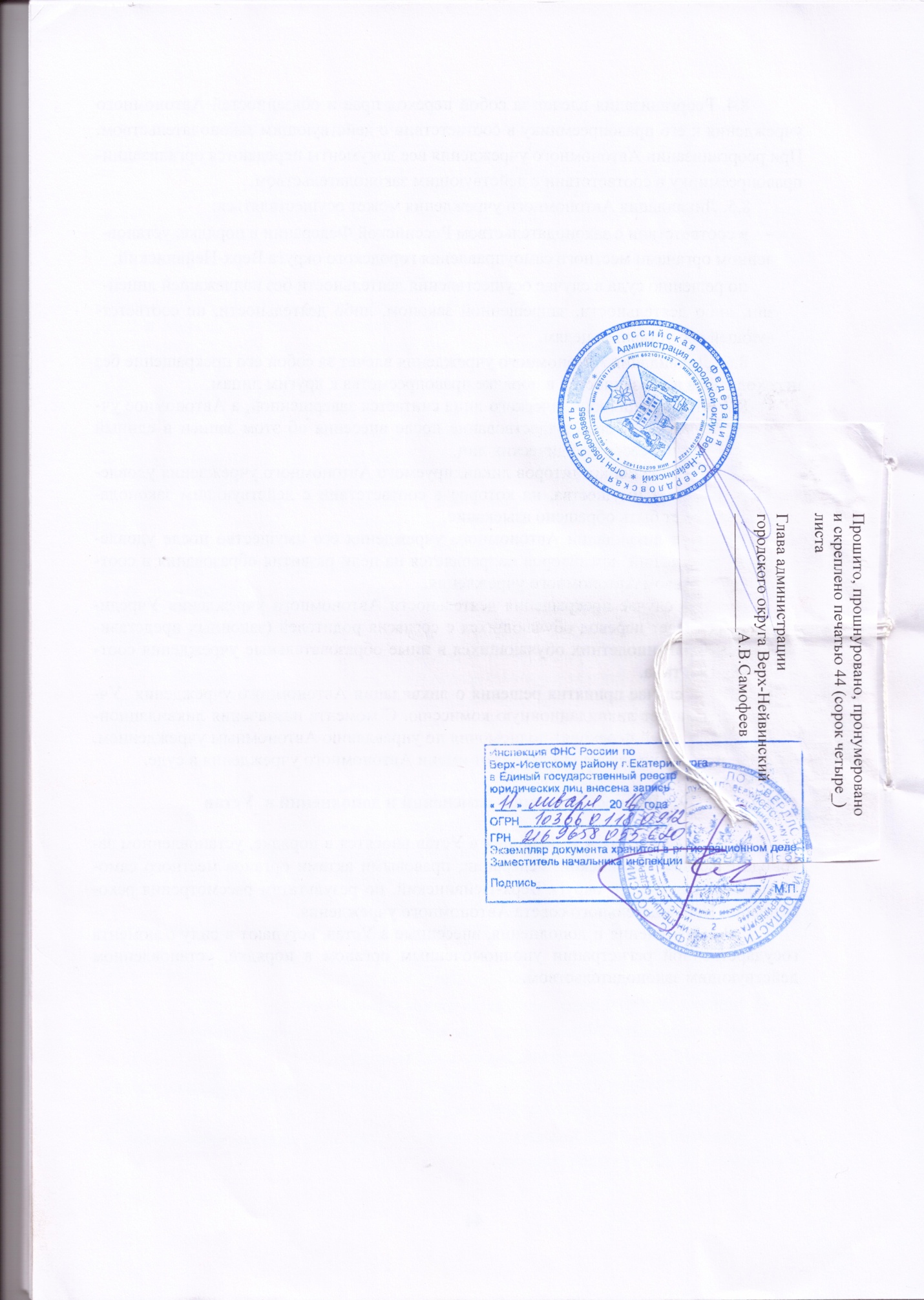 